На основании Закона Республики Саха (Якутия) от 30 ноября 2022 года «О государственном бюджете Республики Саха (Якутия) на 2023 год и на плановый период 2024 и 2025 годов», в целях приведения ресурсного обеспечения муниципальной программы  в соответствие с решением Районного Совета депутатов МО «Ленский район» от 8 декабря  2022 г. № 1-7 «О внесении изменений и дополнений в решение Районного Совета депутатов муниципального образования «Ленский район», решением Районного Совета депутатов МО «Ленский район» от 08 декабря 2022 года №2-7 «О бюджете муниципального образования МО «Ленский район» на 2023 год и на плановый период 2024 и 2025 годов», постановлением главы от 07.03.2023 г. № 01-03-125/3«О внесении изменений в постановление главы от 29.12.2020г. № 01-03-732/0»  п о с т а н о в л я ю:Внести изменения в постановление и.о. главы от 5 июля 2019 г. №01-03-582/9 «Об утверждении муниципальной программы «Развитие образования в Ленском районе»: изложить паспорт, ресурсное обеспечение в новой редакции согласно приложению к настоящему постановлению.2. Главному специалисту управления делами (Иванская Е.С.) разместить настоящее постановление на официальном сайте муниципального образования «Ленский район».      3. Настоящее постановление вступает в силу с момента подписания.     4. Контроль исполнения данного постановления оставляю за собой.И.о. главы                                                                                   П.Л. ПетровПаспортмуниципальной программы «Развитие образования в Ленском районе»Паспорт подпрограммы  «Обеспечивающая подпрограмма»Паспорт подпрограммы  «Общее образование: Образование, открытое в будущее»Паспорт подпрограммы «Воспитание и дополнительное образование»	Паспорт подпрограммы«Отдых детей и их оздоровление»Паспортмуниципальной программы «Развитие образования в Ленском районе»с 2023 гПриложение к Паспортумуниципальной программыПаспорт регионального проекта входящего в национальные проекты муниципальной программы «Развитие образования в Ленском районе»Паспорт регионального проекта не входящего в национальные проектымуниципальной программы «Развитие образования в Ленском районе»Паспорт ведомственного проектаМуниципальной программы «Развитие образования в Ленском районе»Паспорт комплекса процессных мероприятийМуниципальной программы «Развитие образования в Ленском районе»Начальник управления образования                                                                                                      И.Н. КорниловаПриложение № 2 К муниципальной программеРесурсное обеспечение реализации программы «Развитие образования в Ленском районе»Начальник управления образования                                                                                                      И.Н. КорниловаМуниципальное образование«ЛЕНСКИЙ РАЙОН»Республики Саха (Якутия)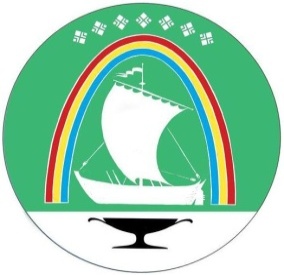 Саха Өрөспүүбүлүкэтин «ЛЕНСКЭЙ ОРОЙУОН» муниципальнайтэриллиитэПОСТАНОВЛЕНИЕ                          УУРААХг. Ленск                        Ленскэй кот «04» __декабря__2023  года                   № __01-03-703/3____от «04» __декабря__2023  года                   № __01-03-703/3____О внесении изменений в постановление и. о. главы от 5 июля 2019 г. №01-03-582/9 О внесении изменений в постановление и. о. главы от 5 июля 2019 г. №01-03-582/9 О внесении изменений в постановление и. о. главы от 5 июля 2019 г. №01-03-582/9 Приложение к постановлению и.о.главыот «___»__________2023 г.№_______________________Наименование муниципальной программыРазвитие образования в Ленском районе Ответственный исполнитель программыМКУ «Районное управление образования» МО «Ленский район» Республики Саха (Якутия).Соисполнители программыМКУ «Районное управление образования» муниципального образования «Ленский район»;Муниципальные образовательные организации муниципального образования «Ленский район»;Участники программы- Администрация МО «Ленский район»- Муниципальное казенное учреждение «Ленское районное управление культуры»-Управление социального развития администрации муниципального образования «Ленский район»- Муниципальное казенное учреждение «Комитет по молодежной и семейной политике»- МКУ «Комитет по физической культуре и спорту»- МБУ «Управление по эксплуатации и содержанию административных зданий «Гранит»Курирующий органЗаместитель главы по социальным вопросамПодпрограммы программыОбеспечивающая подпрограммаОбщее образование: Образование, открытое в будущееВоспитание и дополнительное образованиеОтдых детей и их оздоровлениеЦель программыОбеспечение доступностикачественного образования, соответствующего требованиям инновационного социально ориентированного развития МО «Ленский район» Республики Саха (Якутия)Задачи программыПовышение эффективности управления в системе образования.Обеспечениедоступностикачественного общегообразования,соответствующего требованияминновационногосоциально ориентированногоразвития Ленского района.Обеспечение доступности качественного воспитания и дополнительного образования детейОбеспечение доступности полноценного (качественного) отдыха и оздоровления детей и подростковЦелевые показатели (индикаторы) программы1. Удельный вес выпускников, получивших аттестат о среднем общем образовании: 2019 г. – 98%, 2020 г. – 98%, 2021 г.– 98%, 2022 – 98%.2. Отношение численности детей в возрасте от 2 месяцев до 3 лет, получающих дошкольное образование в текущем году, к сумме численности детей в возрасте от 2 месяцев до 3 лет, получающих дошкольное образование в текущем году, и численности детей в возрасте от 2 месяцев до 3 лет, находящихся в очереди на получение в текущем году дошкольного образования» в следующей редакции: 2019 г. -88%, 2020 г. – 100%, 2021 г. -0, 2022 г. – 0.3. «Отношение численности детей в возрасте от 1 года 6 месяцев до 3 лет, получающих дошкольное образование в текущем году, к сумме численности детей в возрасте от 1 года 6 месяцев до 3 лет, получающих дошкольное образование в текущем году, и численности детей в возрасте от 1 года 6 месяцев до 3 лет, находящихся в очереди на получение в текущем году дошкольного образования, в 2019 г. - 0%, в 2020 г. - 0%, в 2021 г -100%, в 2022 г. –60%4. Удельный вес воспитанников дошкольных образовательных организаций в возрасте от 3 до 7 лет, охваченных образовательными программами, соответствующими федеральному государственному образовательному стандарту дошкольного образования, в общей численности воспитанников в возрасте от 3 до 7 лет в организациях, осуществляющих образовательную деятельность по образовательным программам дошкольного образования, присмотр и уход за детьми, в 2019 году - 100%, в 2020 г. - 100%, в 2021 г. - 100%, в 2022 г. - 100%, 5. Доля образовательных организаций, охваченных мониторингом качества образования, в 2019 г. - 100%, в 2020 г. - 100%, в 2021 г. - 100%, в 2022 г. - 100%, в 2022 г. - 100%,            6. Доля образовательных организаций, обеспеченных возможность изучать предметную область «Технология» и других предметных областей на базе организаций, имеющих высокооснащенные ученико-места, в 2019 г. – 12%, в 2020 г.– 25%, в 2021 г. – 43%, в 2022 г. – 69%,            7. Количество сельских общеобразовательных организаций, обновивших материально-техническую базу для реализации основных и дополнительных общеобразовательных программ цифрового, естественнонаучного и гуманитарного профилей, в 2019 – 6,25%, в 2020 г.– 12,5%, в 2021 г. – 25%, в 2022 г. – 38%       8. Доля детей от 6,5 до 18 лет, охваченных дополнительным образованием от общего числа обучающихся: 2019 г. -68%; 2020 г. -70%, 2021 г.-75 % 2022 г. -80% 9. Доля детей, находящихся в трудной жизненной ситуации, охваченных дополнительным образованием: 2019 г. -100%, 2020 г. -100%, 2021 г. -100%, 2022 г. -95%, 10. Доля детей, проживающих на территории Ленского района, охваченных дополнительными общеобразовательными программами естественно - научной и технической направленностей: 2019 г. -6%, 2020 г. -10%, 2021 г. -20%, 2022 г. -25%11. Доля участников открытых Онлайн-уроков,реализуемых с учетом опыта цикла открытых уроков «ПроеКториЯ», «Уроки настоящего», направленных на раннее самоопределение (% от общего числа детей 8-11 классов): 2019 г. -100%, 2020 г.-100%, 2021 г.-100%,2022 г.-100%      12. Доля обучающихся 6-11 классов, получивших рекомендации по построению индивидуального учебного плана в соответствии с выбранными профессиональными компетенциями с учетом реализации проекта «Билет в будущее» нарастающим итогом (% от общего количества детей 6-11 классов): 2019 г. – 0%, 2020 г. - 20%, 2021 г. -30%, 2022 г. -40%     13. Удельный вес детей и подростков, охваченных организованным отдыхом, оздоровлением и занятостью в каникулярное время от общего количества обучающихся:2019 г. -92%, 2020 г. – 93%; 2021 г. – 93%, 2022 г.–95%14. Удельный вес детей и подростков школьного возраста, находящихся в трудной жизненной ситуации, охваченных организованным отдыхом, оздоровлением и занятостью от общего количества обучающихся в каникулярное время: 2019 г. - 100%, 2020 г. – 100%, 2021 г. –100%, 2022 г. –95%    15. Снижение количества правонарушений и преступлений несовершеннолетних в каникулярный период: 2019 г. на - 20%, 2020 г. –на 30%;2021 г. – на 35%; 2022 г. – на 40%;Сроки реализациипрограммы2019– 2022 г.Объем финансового обеспечения программыОбъемы финансового обеспечения в целом на реализацию программы – 8346119 686,80 рублей, в том числе:2019 год – 2 041 850 148,82 руб.2020 год – 1 918 856 119,08 руб.2021 год – 2 147 944 572, 74 руб.2022 год – 2 237 468846,16 руб.а) за счет средств федерального бюджета – 170 032 743,85 рублей, в том числе по годам:2019 год – 0,00 руб.2020 год – 24 741 228,00 руб.2021 год – 71 438 667,00 руб.2022 год – 73 852848,85 руб.б) за счет средств государственного бюджета РС(Я) – 4 366 838 258,91 рублей, в том числе по годам:2019 год – 1 010 337 855,00 руб.2020 год – 1 008 131 824,00 руб.2021 год – 1 118 962 138,93 руб.2022 год – 1 229 406 440,98 руб.в) за счет средств бюджета МО «Ленский район» - 3 809 248 684,04 рублей, в том числе по годам:2019 год – 1 031 512 293,82 руб.2020 год – 885 983 067,08 руб.2021 год – 957 543 766,81 руб.2022 год – 934 209 556,33 руб.г) за счет внебюджетных средств – 0,00 рублей, в том числе по годам:2019 год – 0,00 руб.2020 год – 0,00 руб.2021 год – 0,00 руб.2022 год – 0,00 руб.Ожидаемые результаты реализации программы1. Сохранение удельного веса выпускников, получивших аттестат о среднем общем образовании, к концу 2022г.сохранится на 98%.2. Отношение численности детей в возрасте от 2 месяцев до 3 лет, получающих дошкольное образование в текущем году, к сумме численности детей в возрасте от 2 месяцев до 3 лет, получающих дошкольное образование в текущем году, и численности детей в возрасте от 2 месяцев до 3 лет, находящихся в очереди на получение в текущем году дошкольного образования» к концу 2022г. достигнет0%.3. Отношение численности детей в возрасте от 1 года 6 месяцев до 3 лет, получающих дошкольное образование в текущем году, к сумме численности детей в возрасте от 1 года 6 месяцев до 3 лет, получающих дошкольное образование в текущем году, и численности детей в возрасте от 1 года 6 месяцев до 3 лет, находящихся в очереди на получение в текущем году дошкольного образования, кконцу2022г.достигнет 60%.4. Удельный вес воспитанников дошкольных образовательных организаций в возрасте от 3 до 7 лет, охваченных образовательными программами, соответствующими федеральному государственному образовательному стандарту дошкольного образования, в общей численности воспитанников в возрасте от 3 до 7 лет в организациях, осуществляющих образовательную деятельность по образовательным программам дошкольного образования, присмотр и уход за детьми, кконцу2022г.сохранится 100%.5. Доля образовательных организаций, охваченных мониторингом качества образования, к концу 2022г.сохранится 100%.6. Доля образовательных организаций, обеспеченных возможность изучать предметную область «Технология» и других предметных областей на базе организаций, имеющих высокооснащенные ученико-места к концу 2022г. достигнет 69%.7. Количество сельских общеобразовательных организаций, обновивших материально-техническую базу для реализации основных и дополнительных общеобразовательных программ цифрового, естественнонаучного и гуманитарного профилей к концу 2022 г. достигнет 38%.8. Доля детей от 6,5 до 18 лет, охваченных дополнительным образованием от общего числа обучающихся к концу 2022 г. достигнет 80%9. Доля детей, находящихся в трудной жизненной ситуации, охваченных дополнительным образованием, к концу 2022 г. сохранится 95%10. Доля детей, проживающих на территории Ленского района, охваченных дополнительными общеобразовательными программами естественно - научной и технической направленностей к концу 2022 г. достигнет 25%11. Доля участников открытых Онлайн-уроков, реализуемых с учетом опыта цикла открытых уроков «ПроеКториЯ», «Уроки настоящего», направленных на раннее самоопределение (% от общего числа детей 8-11 классов) к концу 2022г.достигнет 100%12. Доля обучающихся 6-11 классов, получивших рекомендации по построению индивидуального учебного плана в соответствии с выбранными профессиональными компетенциями с учетом реализации проекта «Билет в будущее» нарастающим итогом(% от общего количества детей 6-11 классов), к концу 2022 г. достигнет 40%;13. Удельный вес детей и подростков, охваченных организованным отдыхом, оздоровлением и занятостью в каникулярное время от общего количества обучающихся,  к концу2022 г. достигнет 95%.14. Удельный вес детей и подростков школьного возраста, находящихся в трудной жизненной ситуации, охваченных организованным отдыхом, оздоровлением и занятостью от общего количества обучающихся в каникулярное время к концу 2022г. достигнет 95%15. Снижение количества правонарушений и преступлений несовершеннолетних в каникулярный период к концу 2022г. на 40%Наименование подпрограммыОбеспечивающая подпрограммаОтветственный исполнитель подпрограммы (соисполнитель программы)МКУ «Районное управление образования»Участники подпрограммы- МКУ «Районное управление образования»- Муниципальные образовательные организации муниципального образования «Ленский район»- Администрация МО «Ленский район»Цель подпрограммыПовышение эффективности управления в системе образования Задачи подпрограммыСоздание условий для реализации муниципальной программы, предусматривающих финансовое обеспечение деятельности ответственного исполнителя, соисполнителей и участников муниципальной программы, а также иные расходы обеспечивающего характераЦелевые показатели (индикаторы) подпрограммыСроки реализацииподпрограммы2019-2022 годыОбъем финансового обеспечения подпрограммыОбъемы финансового обеспечения в целом на реализацию подпрограммы – 351 458 712,07  рублей, в том числе:2019 год – 97 565 556,26 руб.2020 год – 98 313 254,57 руб.2021 год – 83 910 791,77 руб. 2022 год – 71 669 109,47 руб.а) за счет средств государственного бюджета Республики Саха (Якутия) –7 807 503,24 рублей2019 год – 0,00 руб.2020 год – 91 900,00 руб.2021 год – 2 276 290,00 руб.2022 год –5 439 313,24 руб.б) за счет средств бюджета МО «Ленский район» - 343 651 208,83 рублей, в том числе по годам:2019 год – 97 565 556,26 руб.2020 год – 98 221 354,57 руб.2021 год – 81 634 501,77 руб. 2022 год – 66 229 796,23 руб.Ожидаемые результаты реализации подпрограммыНаименование подпрограммы«Общее образование: Образование, открытое в будущее»Ответственный исполнитель подпрограммы (соисполнитель программы)МКУ «Районное управление образования»Участники подпрограммы- Муниципальные образовательные организации муниципального образования «Ленский район»;- Муниципальное казенное учреждение «Ленское районное управление культуры»;- Государственное бюджетное учреждение Республики Саха (Якутия) «Ленская центральная районная больница»; - Управление социального развития администрации муниципального образования «Ленский район»;- Муниципальное казенное учреждение «Комитет по молодежной и семейной политике».Цель подпрограммыОбеспечение доступности качественного общего образования, соответствующего требованиям инновационного социально ориентированного развития Ленского района.Задачи подпрограммы1. Создание условий для развития дошкольного образования в соответствии с федеральными государственными стандартами дошкольного образования.2. Создание условий для обеспечения качественного общего образования в соответствии с федеральными государственными образовательными стандартами общего образования.3. Совершенствование региональной системы оценки качества образования.4. Создание условий для получения детьми-инвалидами качественного образованияЦелевые показатели (индикаторы) подпрограммы1. Удельный вес выпускников, получивших аттестат о среднем общем образовании: 2019 г. – 98%, 2020 г. – 98%, 2021 г.– 98%, 2022 – 98%2. Отношение численности детей в возрасте от 2 месяцев до 3 лет, получающих дошкольное образование в текущем году, к сумме численности детей в возрасте от 2 месяцев до 3 лет, получающих дошкольное образование в текущем году, и численности детей в возрасте от 2 месяцев до 3 лет, находящихся в очереди на получение в текущем году дошкольного образования» в следующей редакции: 2019 г. -88%, 2020 г. – 100%, 2021 г. -0, 2022 г. – 03. «Отношение численности детей в возрасте от 1 года 6 месяцев до 3 лет, получающих дошкольное образование в текущем году, к сумме численности детей в возрасте от 1 года 6 месяцев до 3 лет, получающих дошкольное образование в текущем году, и численности детей в возрасте от 1 года 6 месяцев до 3 лет, находящихся в очереди на получение в текущем году дошкольного образования, в 2019 г. - 0%, в 2020 г. - 0%, в 2021 г -100%, в 2022 г. –60%, 4. Удельный вес воспитанников дошкольных образовательных организаций в возрасте от 3 до 7 лет, охваченных образовательными программами, соответствующими федеральному государственному образовательному стандарту дошкольного образования, в общей численности воспитанников в возрасте от 3 до 7 лет в организациях, осуществляющих образовательную деятельность по образовательным программам дошкольного образования, присмотр и уход за детьми, в 2019 году - 100%, в 2020 г. - 100%, в 2021 г. - 100%, в 2022 г. - 100%, 5. Доля образовательных организаций, охваченных мониторингом качества образования, в 2019 г. - 100%, в 2020 г. - 100%, в 2021 г. - 100%, в 2022 г. - 100%, в 2022 г. - 100%,           6. Доля образовательных организаций, обеспеченных возможность изучать предметную область «Технология» и других предметных областей на базе организаций, имеющих высокооснащенные ученико-места, в 2019 г. – 12%, в 2020 г.– 25%, в 2021 г. – 43%, в 2022 г. – 69%,7. Количество сельских общеобразовательных организаций, обновивших материально-техническую базу для реализации основных и дополнительных общеобразовательных программ цифрового, естественнонаучного и гуманитарного профилей, в 2019 – 6,25%, в 2020 г.– 12,5%, в 2021 г. – 25%, в 2022 г. – 38%, Сроки реализацииподпрограммы2019-2022 годыОбъем финансового обеспечения подпрограммыОбъемы финансового обеспечения в целом на реализацию подпрограммы – 7 456 688 250,76 рублей, в том числе:2019 год – 1 826 866 543,04 руб.2020 год – 1 728 496 163,32 руб.2021 год – 1 900 519 370,52 руб.2022 год – 2 000 806 173,88 руб.а) за счет средств федерального бюджета – 170 032 743,85 рублей 2019 год – 0,00 руб.2020 год – 24 741 228,00 руб.2021 год – 71 438 667,00 руб.2022 год – 73 852 848,85 руб.б) за счет средств государственного бюджета Республики Саха (Якутия) 4 319 357 069,60 рублей2019 год – 1 001 554 855,00 руб.2020 год – 1 002 173 375,00 руб.2021 год – 1 102 371 187,93 руб.2022 год – 1 213 257651,67 руб.в) за счет средств бюджета МО «Ленский район» - 2 967 298 437,31  рублей, в том числе по годам:2019 год – 825 311 688,04 руб.2020 год – 701 581 560,32 руб.2021 год – 726 709 515,59 руб.2022 год – 713 695 673,36 руб.Ожидаемые результаты реализации Программы1. Сохранение удельного веса выпускников, получивших аттестат о среднем общем образовании, к концу2022 г. сохранится на 98%.2. Отношение численности детей в возрасте от 2 месяцев до 3 лет, получающих дошкольное образование в текущем году, к сумме численности детей в возрасте от 2 месяцев до 3 лет, получающих дошкольное образование в текущем году, и численности детей в возрасте от 2 месяцев до 3 лет, находящихся в очереди на получение в текущем году дошкольного образования» к концу 2022 г. достигнет 0%.3. Отношение численности детей в возрасте от 1 года 6 месяцев до 3 лет, получающих дошкольное образование в текущем году, к сумме численности детей в возрасте от 1 года 6 месяцев до 3 лет, получающих дошкольное образование в текущем году, и численности детей в возрасте от 1 года 6 месяцев до 3 лет, находящихся в очереди на получение в текущем году дошкольного образования, к концу2022 г. достигнет 60%.        4. Удельный вес воспитанников дошкольных образовательных организаций в возрасте от 3 до 7 лет, охваченных образовательными программами, соответствующими федеральному государственному образовательному стандарту дошкольного образования, в общей численности воспитанников в возрасте от 3 до 7 лет в организациях, осуществляющих образовательную деятельность по образовательным программам дошкольного образования, присмотр и уход за детьми, к концу 2022 г. сохранится 100%.5. Доля образовательных организаций, охваченных мониторингом качества образования, к концу2022 г. сохранится 100%.6. Доля образовательных организаций, обеспеченных возможность изучать предметную область «Технология» и других предметных областей на базе организаций, имеющих высокооснащенные ученико-места к концу2022 г. достигнет 75%.7. Количество сельских общеобразовательных организаций, обновивших материально-техническую базу для реализации основных и дополнительных общеобразовательных программ цифрового, естественнонаучного и гуманитарного профилей к концу 2022 г. достигнет 38%.Наименование подпрограммы«Воспитание и дополнительное образование»Ответственный исполнитель подпрограммы (соисполнитель программы)МКУ «Районное управление образования»Участники подпрограммы Муниципальные образовательные организации муниципального образования «Ленский район»;Цель подпрограммыОбеспечение доступности качественного воспитания и дополнительного образования детейЗадачи подпрограммы1.Обеспечение доступного дополнительного образования детей путем расширения перечня востребованных образовательных программ естественно - научной и технической направленности;2. Увеличение охвата дополнительным образованием детей, находящихся в трудной жизненной ситуации;3. Создание условий для формирования эффективной системы выявления, поддержки и развития способностей и талантов детей, основанной на принципах справедливости, всеобщности и направленной на самоопределение и профессиональную ориентацию обучающихсяЦелевые показатели (индикаторы) подпрограммы1. Доля детей от 6,5 до 18 лет, охваченных дополнительным образованием от общего числа обучающихся: 2019 г. -68%; 2020 г. -70%, 2021 г.-75 % 2022 г. - 80%    2. Доля детей, находящихся в трудной жизненной ситуации, охваченных дополнительным образованием: 2019 г. -100%, 2020 г. -100%, 2021 г. -100%, 2022 г. -95%,   3. Доля детей, проживающих на территории Ленского района, охваченных дополнительными общеобразовательными программами естественно - научной и технической направленностей: 2019 г. -6%, 2020 г. -10%, 2021 г. -20%, 2022 г. -25%,         4. Доля участников открытых Онлайн-уроков, реализуемых с учетом опыта цикла открытых уроков «ПроеКториЯ», «Уроки настоящего», направленных на раннее самоопределение (% от общего числа детей 8-11 классов): 2019 г. -100%, 2020 г.-100%, 2021 г.-100%,2022 г.-100%, 5. Доля обучающихся 6-11 классов, получивших рекомендации по построению индивидуального учебного плана в соответствии с выбранными профессиональными компетенциями с учетом реализации проекта «Билет в будущее» нарастающим итогом (% от общего количества детей 6-11 классов): 2019 г. – 0%, 2020 г. - 20%, 2021 г. -30%, 2022 г. -40%, Сроки реализацииподпрограммы2019-2022 годыОбъем финансового обеспечения подпрограммыОбъемы финансового обеспечения в целом на реализацию программы – 347 239 030,79рублей, в том числе:2019 год – 94 060 907,52 руб.2020 год – 79 790 828,19руб.2021 год – 81 747 368,84 руб.2022 год – 91 639 926,24 руб.а) за счет средств государственного бюджета РС(Я) – 14 973 616,07 рублей, в том числе по годам:2019 год – 0,00 руб.2020 год – 4 122 249,00 руб.2021 год – 6 128 401,00 руб.2022 год – 4 722 966,07 руб.б) за счет средств бюджета МО «Ленский район» - 332 265 414,72 рублей, в том числе:2019 год – 94 060 907,52 руб.2020 год –75 668 579,19 руб.2021 год – 75 618 967,84 руб.2022 год – 86 916 960,17 руб.Ожидаемые результаты реализации подпрограммы1. Доля детей от 6,5 до 18 лет, охваченных дополнительным образованием от общего числа обучающихся к концу2022 г. достигнет 80%2. Доля детей, находящихся в трудной жизненной ситуации, охваченных дополнительным образованием, к концу2022 г. сохранится 95% 3. Доля детей, проживающих на территории Ленского района, охваченных дополнительными общеобразовательными программами естественно - научной и технической направленностей к концу2022 г. достигнет 25%4. Доля участников открытых Онлайн-уроков, реализуемых с учетом опыта цикла открытых уроков «ПроеКториЯ», «Уроки настоящего», направленных на раннее самоопределение (% от общего числа детей 8-11 классов) к концу2022 г. достигнет 100%5. Доля обучающихся 6-11 классов, получивших рекомендации по построению индивидуального учебного плана в соответствии с выбранными профессиональными компетенциями с учетом реализации проекта «Билет в будущее» нарастающим итогом (% от общего количества детей 6-11 классов), к концу 2022 г. достигнет 40%Наименование подпрограммы«Отдых детей и их оздоровление»Ответственный исполнитель подпрограммы (соисполнитель программы)МКУ «Районное управление образования»Участники подпрограммы- Муниципальные образовательные организации муниципального образования «Ленский район»;-Отдел опеки и попечительства МО «Ленский район»-Центр занятости населения МО «Ленский район»- МБУ «Управление по эксплуатации и содержанию административных зданий «Гранит»Цель подпрограммыОбеспечение доступности полноценного (качественного) отдыха и оздоровления детей и подростков.Задачи подпрограммы1. Развитие различных форм занятости детей в летний период;2. Создание условий для организации летнего труда и отдыха детей и их оздоровления, в том числе для детей, находящихся в трудной жизненной ситуации, и состоящих на различных видах учета.Целевые показатели (индикаторы) подпрограммыУдельный вес детей и подростков, охваченных организованным отдыхом, оздоровлением и занятостью в каникулярное время от общего количества обучающихся:2019 г. -92%, 2020 г. – 93%; 2021 г. – 93%, 2022 г.–95%2. Удельный вес детей и подростков школьного возраста, находящихся в трудной жизненной ситуации, охваченных организованным отдыхом, оздоровлением и занятостью от общего количества обучающихся в каникулярное время: 2019 г. - 100%, 2020 г. – 100%, 2021 г. –100%, 2022 г. –95%3. Снижение количества правонарушений и преступлений несовершеннолетних в каникулярный период: 2019 г. на - 20%, 2020 г. – на 30%; 2021 г. – на 35%; 2022 г. – на 40%Сроки реализацииподпрограммы2019-2022 годыОбъем финансового обеспечения подпрограммыОбъемы финансового обеспечения в целом на реализацию программы – 190 733 693,18 рублей, в том числе:2019 год – 23 357 142,00 руб.2020 год – 12 255 873,00 руб.2021 год – 81 767 041,61 руб.2022 год – 73 353 636,57 руб.а) за счет средств государственного бюджета Республики Саха (Якутия) – 24 700 070,00 тыс. рублей, в том числе по годам:2019 год – 8 783 000,00 руб.2020 год – 1 744 300,00 руб.2021 год – 8 186 260,00 руб.2022 год – 5 986 510,00 руб.б) за счет средств бюджета МО «Ленский район» - 166 033 623,18 рублей, в том числе по годам:2019 год – 14 574 142,00 руб.2020 год – 10 511 573,00 руб.2021 год – 73 580 781,61 руб.2022 год – 67 367 126,57 руб.Ожидаемые результаты реализации подпрограммы1. Удельный вес детей и подростков, охваченных организованным отдыхом, оздоровлением и занятостью в каникулярное время от общего количества обучающихся, к концу2022г. достигнет 95%, 2. Удельный вес детей и подростков школьного возраста, находящихся в трудной жизненной ситуации, охваченных организованным отдыхом, оздоровлением и занятостью от общего количества обучающихся в каникулярное время к концу 2022 г. достигнет 95%3. Снижение количества правонарушений и преступлений несовершеннолетних в каникулярный период к концу2022 г. на 40%1. Основные положения1. Основные положения1. Основные положения1. Основные положения1. Основные положения1. Основные положения1. Основные положения1. Основные положения1. Основные положенияНаименование муниципальной программыНаименование муниципальной программыРазвитие образования в Ленском районе Развитие образования в Ленском районе Развитие образования в Ленском районе Развитие образования в Ленском районе Развитие образования в Ленском районе Развитие образования в Ленском районе Развитие образования в Ленском районе Ответственный исполнитель программыОтветственный исполнитель программыМуниципальное казенное учреждение «Районное управление образования» муниципального образования «Ленский район» Республики Саха (Якутия).Муниципальное казенное учреждение «Районное управление образования» муниципального образования «Ленский район» Республики Саха (Якутия).Муниципальное казенное учреждение «Районное управление образования» муниципального образования «Ленский район» Республики Саха (Якутия).Муниципальное казенное учреждение «Районное управление образования» муниципального образования «Ленский район» Республики Саха (Якутия).Муниципальное казенное учреждение «Районное управление образования» муниципального образования «Ленский район» Республики Саха (Якутия).Муниципальное казенное учреждение «Районное управление образования» муниципального образования «Ленский район» Республики Саха (Якутия).Муниципальное казенное учреждение «Районное управление образования» муниципального образования «Ленский район» Республики Саха (Якутия).Куратор муниципальной программыКуратор муниципальной программыЗаместитель главы по социальным вопросамЗаместитель главы по социальным вопросамЗаместитель главы по социальным вопросамЗаместитель главы по социальным вопросамЗаместитель главы по социальным вопросамЗаместитель главы по социальным вопросамЗаместитель главы по социальным вопросамСоисполнители программыСоисполнители программыМуниципальное казенное учреждение «Районное управление образования» муниципального образования «Ленский район»;Муниципальные образовательные организации муниципального образования «Ленский район»;Муниципальное казенное учреждение «Районное управление образования» муниципального образования «Ленский район»;Муниципальные образовательные организации муниципального образования «Ленский район»;Муниципальное казенное учреждение «Районное управление образования» муниципального образования «Ленский район»;Муниципальные образовательные организации муниципального образования «Ленский район»;Муниципальное казенное учреждение «Районное управление образования» муниципального образования «Ленский район»;Муниципальные образовательные организации муниципального образования «Ленский район»;Муниципальное казенное учреждение «Районное управление образования» муниципального образования «Ленский район»;Муниципальные образовательные организации муниципального образования «Ленский район»;Муниципальное казенное учреждение «Районное управление образования» муниципального образования «Ленский район»;Муниципальные образовательные организации муниципального образования «Ленский район»;Муниципальное казенное учреждение «Районное управление образования» муниципального образования «Ленский район»;Муниципальные образовательные организации муниципального образования «Ленский район»;Участники программыУчастники программы- Администрация МО «Ленский район»- Муниципальное казенное учреждение «Ленское районное управление культуры»-Управление социального развития администрации муниципального образования «Ленский район»- Муниципальное казенное учреждение «Комитет по молодежной и семейной политике»- МКУ «Комитет по физической культуре и спорту»- МБУ «Управление по эксплуатации и содержанию административных зданий «Гранит»- Администрация МО «Ленский район»- Муниципальное казенное учреждение «Ленское районное управление культуры»-Управление социального развития администрации муниципального образования «Ленский район»- Муниципальное казенное учреждение «Комитет по молодежной и семейной политике»- МКУ «Комитет по физической культуре и спорту»- МБУ «Управление по эксплуатации и содержанию административных зданий «Гранит»- Администрация МО «Ленский район»- Муниципальное казенное учреждение «Ленское районное управление культуры»-Управление социального развития администрации муниципального образования «Ленский район»- Муниципальное казенное учреждение «Комитет по молодежной и семейной политике»- МКУ «Комитет по физической культуре и спорту»- МБУ «Управление по эксплуатации и содержанию административных зданий «Гранит»- Администрация МО «Ленский район»- Муниципальное казенное учреждение «Ленское районное управление культуры»-Управление социального развития администрации муниципального образования «Ленский район»- Муниципальное казенное учреждение «Комитет по молодежной и семейной политике»- МКУ «Комитет по физической культуре и спорту»- МБУ «Управление по эксплуатации и содержанию административных зданий «Гранит»- Администрация МО «Ленский район»- Муниципальное казенное учреждение «Ленское районное управление культуры»-Управление социального развития администрации муниципального образования «Ленский район»- Муниципальное казенное учреждение «Комитет по молодежной и семейной политике»- МКУ «Комитет по физической культуре и спорту»- МБУ «Управление по эксплуатации и содержанию административных зданий «Гранит»- Администрация МО «Ленский район»- Муниципальное казенное учреждение «Ленское районное управление культуры»-Управление социального развития администрации муниципального образования «Ленский район»- Муниципальное казенное учреждение «Комитет по молодежной и семейной политике»- МКУ «Комитет по физической культуре и спорту»- МБУ «Управление по эксплуатации и содержанию административных зданий «Гранит»- Администрация МО «Ленский район»- Муниципальное казенное учреждение «Ленское районное управление культуры»-Управление социального развития администрации муниципального образования «Ленский район»- Муниципальное казенное учреждение «Комитет по молодежной и семейной политике»- МКУ «Комитет по физической культуре и спорту»- МБУ «Управление по эксплуатации и содержанию административных зданий «Гранит»Иные участники программыИные участники программыЦель программыЦель программыОбеспечение доступности качественного образования, соответствующего требованиям инновационного социально ориентированного развития МО «Ленский район» Республики Саха (Якутия)Обеспечение доступности качественного образования, соответствующего требованиям инновационного социально ориентированного развития МО «Ленский район» Республики Саха (Якутия)Обеспечение доступности качественного образования, соответствующего требованиям инновационного социально ориентированного развития МО «Ленский район» Республики Саха (Якутия)Обеспечение доступности качественного образования, соответствующего требованиям инновационного социально ориентированного развития МО «Ленский район» Республики Саха (Якутия)Обеспечение доступности качественного образования, соответствующего требованиям инновационного социально ориентированного развития МО «Ленский район» Республики Саха (Якутия)Обеспечение доступности качественного образования, соответствующего требованиям инновационного социально ориентированного развития МО «Ленский район» Республики Саха (Якутия)Обеспечение доступности качественного образования, соответствующего требованиям инновационного социально ориентированного развития МО «Ленский район» Республики Саха (Якутия)Сроки реализации программыСроки реализации программы2023-2025 годы2023-2025 годы2023-2025 годы2023-2025 годы2023-2025 годы2023-2025 годы2023-2025 годы2. Основные показатели муниципальной программы2. Основные показатели муниципальной программы2. Основные показатели муниципальной программы2. Основные показатели муниципальной программы2. Основные показатели муниципальной программы2. Основные показатели муниципальной программы2. Основные показатели муниципальной программы2. Основные показатели муниципальной программы2. Основные показатели муниципальной программыНаименование показателяНаименование показателяЕд.изм.Ед.изм.Базовое значение показателя(2022г)Планируемое значение показателей Планируемое значение показателей Планируемое значение показателей Планируемое значение показателей Наименование показателяНаименование показателяЕд.изм.Ед.изм.Базовое значение показателя(2022г)2023 год2023 год2024 год2025 год112234456Удельный вес выпускников, получивших аттестат о среднем общем образовании Удельный вес выпускников, получивших аттестат о среднем общем образовании %%9898989898Отношение численности детей в возрасте от 2 месяцев до 3 лет, получающих дошкольное образование в текущем году, к сумме численности детей в возрасте от 2 месяцев до 3 лет, получающих дошкольное образование в текущем году, и численности детей в возрасте от 2 месяцев до 3 лет, находящихся в очереди на получение в текущем году дошкольного образования»Отношение численности детей в возрасте от 2 месяцев до 3 лет, получающих дошкольное образование в текущем году, к сумме численности детей в возрасте от 2 месяцев до 3 лет, получающих дошкольное образование в текущем году, и численности детей в возрасте от 2 месяцев до 3 лет, находящихся в очереди на получение в текущем году дошкольного образования»%%0003030«Отношение численности детей в возрасте от 1 года 6 месяцев до 3 лет, получающих дошкольное образование в текущем году, к сумме численности детей в возрасте от 1 года 6 месяцев до 3 лет, получающих дошкольное образование в текущем году, и численности детей в возрасте от 1 года 6 месяцев до 3 лет, находящихся в очереди на получение в текущем году дошкольного образования«Отношение численности детей в возрасте от 1 года 6 месяцев до 3 лет, получающих дошкольное образование в текущем году, к сумме численности детей в возрасте от 1 года 6 месяцев до 3 лет, получающих дошкольное образование в текущем году, и численности детей в возрасте от 1 года 6 месяцев до 3 лет, находящихся в очереди на получение в текущем году дошкольного образования%%6060606565Удельный вес воспитанников дошкольных образовательных организаций в возрасте от 3 до 7 лет, охваченных образовательными программами, соответствующими федеральному государственному образовательному стандарту дошкольного образования, в общей численности воспитанников в возрасте от 3 до 7 лет в организациях, осуществляющих образовательную деятельность по образовательным программам дошкольного образования, присмотр и уход за детьмиУдельный вес воспитанников дошкольных образовательных организаций в возрасте от 3 до 7 лет, охваченных образовательными программами, соответствующими федеральному государственному образовательному стандарту дошкольного образования, в общей численности воспитанников в возрасте от 3 до 7 лет в организациях, осуществляющих образовательную деятельность по образовательным программам дошкольного образования, присмотр и уход за детьми%%100100100100100Доля образовательных организаций, охваченных мониторингом качества образованияДоля образовательных организаций, охваченных мониторингом качества образования%%100100100100100Доля образовательных организаций, обеспеченных возможность изучать предметную область «Технология» и других предметных областей на базе организаций, имеющих высокооснащенные ученико-местаДоля образовательных организаций, обеспеченных возможность изучать предметную область «Технология» и других предметных областей на базе организаций, имеющих высокооснащенные ученико-места%%6975757575Количество сельских общеобразовательных организаций, обновивших материально-техническую базу для реализации основных и дополнительных общеобразовательных программ цифрового, естественнонаучного и гуманитарного профилейКоличество сельских общеобразовательных организаций, обновивших материально-техническую базу для реализации основных и дополнительных общеобразовательных программ цифрового, естественнонаучного и гуманитарного профилей%%3840404445Доля детей от 6,5 до 18 лет, охваченных дополнительным образованием от общего числа обучающихсяДоля детей от 6,5 до 18 лет, охваченных дополнительным образованием от общего числа обучающихся%%8080808080Доля детей, находящихся в трудной жизненной ситуации, охваченных дополнительным образованиемДоля детей, находящихся в трудной жизненной ситуации, охваченных дополнительным образованием%%9595959595Доля детей, проживающих на территории Ленского района, охваченных дополнительными общеобразовательными программами естественно - научной и технической направленностейДоля детей, проживающих на территории Ленского района, охваченных дополнительными общеобразовательными программами естественно - научной и технической направленностей%%2525252525Доля участников открытых Онлайн-уроков, реализуемых с учетом опыта цикла открытых уроков «ПроеКториЯ», «Уроки настоящего», направленных на раннее самоопределение (% от общего числа детей 8-11 классов)Доля участников открытых Онлайн-уроков, реализуемых с учетом опыта цикла открытых уроков «ПроеКториЯ», «Уроки настоящего», направленных на раннее самоопределение (% от общего числа детей 8-11 классов)%%100100100100100Доля обучающихся 6-11 классов, получивших рекомендации по построению индивидуального учебного плана в соответствии с выбранными профессиональными компетенциями с учетом реализации проекта «Билет в будущее» нарастающим итогом (% от общего количества детей 6-11 классов)Доля обучающихся 6-11 классов, получивших рекомендации по построению индивидуального учебного плана в соответствии с выбранными профессиональными компетенциями с учетом реализации проекта «Билет в будущее» нарастающим итогом (% от общего количества детей 6-11 классов)%%4050505050Удельный вес детей и подростков, охваченных организованным отдыхом, оздоровлением и занятостью в каникулярное время от общего количества обучающихсяУдельный вес детей и подростков, охваченных организованным отдыхом, оздоровлением и занятостью в каникулярное время от общего количества обучающихся%%9595959595Удельный вес детей и подростков школьного возраста, находящихся в трудной жизненной ситуации, охваченных организованным отдыхом, оздоровлением и занятостью от общего количества обучающихся в каникулярное времяУдельный вес детей и подростков школьного возраста, находящихся в трудной жизненной ситуации, охваченных организованным отдыхом, оздоровлением и занятостью от общего количества обучающихся в каникулярное время%%9595959595Снижение количества правонарушений и преступлений несовершеннолетних в каникулярный периодСнижение количества правонарушений и преступлений несовершеннолетних в каникулярный период%%на 40На 50На 50На 50На 50Количество советников директоров по воспитанию и взаимодействию с детскими общественными объединениями в общеобразовательных организацияхКоличество советников директоров по воспитанию и взаимодействию с детскими общественными объединениями в общеобразовательных организацияхЧелЧел2020202020Количество объектов, в которых в полном объеме выполнены мероприятия по капитальному ремонту общеобразовательных организаций и их оснащению средствами обучения и воспитания.Количество объектов, в которых в полном объеме выполнены мероприятия по капитальному ремонту общеобразовательных организаций и их оснащению средствами обучения и воспитания.Ед.Ед.111113. Структура муниципальной программы3. Структура муниципальной программы3. Структура муниципальной программы3. Структура муниципальной программы3. Структура муниципальной программы3. Структура муниципальной программы3. Структура муниципальной программы3. Структура муниципальной программы3. Структура муниципальной программыПеречень структурных элементовПеречень структурных элементовПеречень структурных элементовВедомственный проектКомплекс процессных мероприятийРегиональный проект, входящий в национальные проекты Региональный проект, не входящий в национальные проектыВедомственный проектКомплекс процессных мероприятийРегиональный проект, входящий в национальные проекты Региональный проект, не входящий в национальные проектыВедомственный проектКомплекс процессных мероприятийРегиональный проект, входящий в национальные проекты Региональный проект, не входящий в национальные проектыВедомственный проектКомплекс процессных мероприятийРегиональный проект, входящий в национальные проекты Региональный проект, не входящий в национальные проектыВедомственный проектКомплекс процессных мероприятийРегиональный проект, входящий в национальные проекты Региональный проект, не входящий в национальные проектыВедомственный проектКомплекс процессных мероприятийРегиональный проект, входящий в национальные проекты Региональный проект, не входящий в национальные проекты№ п/пЗадачи структурного элементаЗадачи структурного элементаКраткое описание ожидаемых эффектов от реализации задачи структурного элементаКраткое описание ожидаемых эффектов от реализации задачи структурного элементаКраткое описание ожидаемых эффектов от реализации задачи структурного элементаСвязь с показателямиСвязь с показателямиСвязь с показателями1223334441Региональный проект, входящий в национальные проекты Региональный проект, входящий в национальные проекты Региональный проект, входящий в национальные проекты Региональный проект, входящий в национальные проекты Региональный проект, входящий в национальные проекты Региональный проект, входящий в национальные проекты Региональный проект, входящий в национальные проекты Региональный проект, входящий в национальные проекты 1.1.Создание условий для деятельности советников директоров по воспитанию и взаимодействию с детскими общественными объединениями в общеобразовательных организацияхСоздание условий для деятельности советников директоров по воспитанию и взаимодействию с детскими общественными объединениями в общеобразовательных организацияхСохранение количества советников директоров по воспитанию и взаимодействию с детскими общественными объединениями в общеобразовательных организацияхСохранение количества советников директоров по воспитанию и взаимодействию с детскими общественными объединениями в общеобразовательных организацияхСохранение количества советников директоров по воспитанию и взаимодействию с детскими общественными объединениями в общеобразовательных организацияхКоличество советников директоров по воспитанию и взаимодействию с детскими общественными объединениями в общеобразовательных организацияхКоличество советников директоров по воспитанию и взаимодействию с детскими общественными объединениями в общеобразовательных организацияхКоличество советников директоров по воспитанию и взаимодействию с детскими общественными объединениями в общеобразовательных организациях1Региональный проект, не входящий в национальные проектыРегиональный проект, не входящий в национальные проектыРегиональный проект, не входящий в национальные проектыРегиональный проект, не входящий в национальные проектыРегиональный проект, не входящий в национальные проектыРегиональный проект, не входящий в национальные проектыРегиональный проект, не входящий в национальные проектыРегиональный проект, не входящий в национальные проекты1.1.Создание условий для реализации мероприятий по модернизации школьных систем образованияСоздание условий для реализации мероприятий по модернизации школьных систем образованияУвеличение количества объектов, в которых в полном объеме выполнены мероприятия по капитальному ремонту общеобразовательных организаций и их оснащению средствами обучения и воспитания.Увеличение количества объектов, в которых в полном объеме выполнены мероприятия по капитальному ремонту общеобразовательных организаций и их оснащению средствами обучения и воспитания.Увеличение количества объектов, в которых в полном объеме выполнены мероприятия по капитальному ремонту общеобразовательных организаций и их оснащению средствами обучения и воспитания.Количество объектов, в которых в полном объеме выполнены мероприятия по капитальному ремонту общеобразовательных организаций и их оснащению средствами обучения и воспитания.Количество объектов, в которых в полном объеме выполнены мероприятия по капитальному ремонту общеобразовательных организаций и их оснащению средствами обучения и воспитания.Количество объектов, в которых в полном объеме выполнены мероприятия по капитальному ремонту общеобразовательных организаций и их оснащению средствами обучения и воспитания.1.Ведомственные проектыВедомственные проектыВедомственные проектыВедомственные проектыВедомственные проектыВедомственные проектыВедомственные проектыВедомственные проекты1.1.Направление «Общее образование: Образование, открытое в будущее»Направление «Общее образование: Образование, открытое в будущее»Направление «Общее образование: Образование, открытое в будущее»Направление «Общее образование: Образование, открытое в будущее»Направление «Общее образование: Образование, открытое в будущее»Направление «Общее образование: Образование, открытое в будущее»Направление «Общее образование: Образование, открытое в будущее»Направление «Общее образование: Образование, открытое в будущее»1.1.1.Создание условий для развития дошкольного образования в соответствии с федеральными государственными стандартами дошкольного образования.Создание условий для развития дошкольного образования в соответствии с федеральными государственными стандартами дошкольного образования.Увеличение количества детей в возрасте от 1 года 6 месяцев до 3 лет, получающих дошкольное образование, уменьшение количества детей в возрасте от 1 года 6 месяцев до 3 лет, находящихся в очереди на получение дошкольного образования.Увеличение охвата детей в возрасте от 3 до 7 лет образовательными программами, соответствующими федеральному государственному образовательному стандарту дошкольного образования.Увеличение количества детей в возрасте от 1 года 6 месяцев до 3 лет, получающих дошкольное образование, уменьшение количества детей в возрасте от 1 года 6 месяцев до 3 лет, находящихся в очереди на получение дошкольного образования.Увеличение охвата детей в возрасте от 3 до 7 лет образовательными программами, соответствующими федеральному государственному образовательному стандарту дошкольного образования.Увеличение количества детей в возрасте от 1 года 6 месяцев до 3 лет, получающих дошкольное образование, уменьшение количества детей в возрасте от 1 года 6 месяцев до 3 лет, находящихся в очереди на получение дошкольного образования.Увеличение охвата детей в возрасте от 3 до 7 лет образовательными программами, соответствующими федеральному государственному образовательному стандарту дошкольного образования.-  Отношение численности детей в возрасте от 1 года 6 месяцев до 3 лет, получающих дошкольное образование в текущем году, к сумме численности детей в возрасте от 1 года 6 месяцев до 3 лет, получающих дошкольное образование в текущем году, и численности детей в возрасте от 1 года 6 месяцев до 3 лет, находящихся в очереди на получение в текущем году дошкольного образования; - Удельный вес воспитанников дошкольных образовательных организаций в возрасте от 3 до 7 лет, охваченных образовательными программами, соответствующими федеральному государственному образовательному стандарту дошкольного образования, в общей численности воспитанников в возрасте от 3 до 7 лет в организациях, осуществляющих образовательную деятельность по образовательным программам дошкольного образования, присмотр и уход за детьми; -  Отношение численности детей в возрасте от 1 года 6 месяцев до 3 лет, получающих дошкольное образование в текущем году, к сумме численности детей в возрасте от 1 года 6 месяцев до 3 лет, получающих дошкольное образование в текущем году, и численности детей в возрасте от 1 года 6 месяцев до 3 лет, находящихся в очереди на получение в текущем году дошкольного образования; - Удельный вес воспитанников дошкольных образовательных организаций в возрасте от 3 до 7 лет, охваченных образовательными программами, соответствующими федеральному государственному образовательному стандарту дошкольного образования, в общей численности воспитанников в возрасте от 3 до 7 лет в организациях, осуществляющих образовательную деятельность по образовательным программам дошкольного образования, присмотр и уход за детьми; -  Отношение численности детей в возрасте от 1 года 6 месяцев до 3 лет, получающих дошкольное образование в текущем году, к сумме численности детей в возрасте от 1 года 6 месяцев до 3 лет, получающих дошкольное образование в текущем году, и численности детей в возрасте от 1 года 6 месяцев до 3 лет, находящихся в очереди на получение в текущем году дошкольного образования; - Удельный вес воспитанников дошкольных образовательных организаций в возрасте от 3 до 7 лет, охваченных образовательными программами, соответствующими федеральному государственному образовательному стандарту дошкольного образования, в общей численности воспитанников в возрасте от 3 до 7 лет в организациях, осуществляющих образовательную деятельность по образовательным программам дошкольного образования, присмотр и уход за детьми; 1.1.2. Создание условий для обеспечения качественного общего образования в соответствии с федеральными государственными образовательными стандартами общего образования. Создание условий для обеспечения качественного общего образования в соответствии с федеральными государственными образовательными стандартами общего образования.Увеличение количества общеобразовательных организаций, обеспеченных возможностью изучать предметную область «Технология» и других предметных областей на базе организаций.Увеличение количества сельских школ, обновивших материально-техническую базу.Увеличение количества общеобразовательных организаций, обеспеченных возможностью изучать предметную область «Технология» и других предметных областей на базе организаций.Увеличение количества сельских школ, обновивших материально-техническую базу.Увеличение количества общеобразовательных организаций, обеспеченных возможностью изучать предметную область «Технология» и других предметных областей на базе организаций.Увеличение количества сельских школ, обновивших материально-техническую базу.- Доля образовательных организаций, обеспеченных возможностью изучать предметную область «Технология» и других предметных областей на базе организаций, имеющих высокооснащенные ученико-места;  - Количество сельских общеобразовательных организаций, обновивших материально-техническую базу для реализации основных и дополнительных общеобразовательных программ цифрового, естественнонаучного и гуманитарного профилей- Доля образовательных организаций, обеспеченных возможностью изучать предметную область «Технология» и других предметных областей на базе организаций, имеющих высокооснащенные ученико-места;  - Количество сельских общеобразовательных организаций, обновивших материально-техническую базу для реализации основных и дополнительных общеобразовательных программ цифрового, естественнонаучного и гуманитарного профилей- Доля образовательных организаций, обеспеченных возможностью изучать предметную область «Технология» и других предметных областей на базе организаций, имеющих высокооснащенные ученико-места;  - Количество сельских общеобразовательных организаций, обновивших материально-техническую базу для реализации основных и дополнительных общеобразовательных программ цифрового, естественнонаучного и гуманитарного профилей1.1.3. Совершенствование региональной системы оценки качества образования. Совершенствование региональной системы оценки качества образования.Сохранение показателей по количеству выпускников, получивших аттестат о среднем общем образовании и по количеству образовательных организаций, охваченных мониторингом качества образования.Сохранение показателей по количеству выпускников, получивших аттестат о среднем общем образовании и по количеству образовательных организаций, охваченных мониторингом качества образования.Сохранение показателей по количеству выпускников, получивших аттестат о среднем общем образовании и по количеству образовательных организаций, охваченных мониторингом качества образования.- Удельный вес выпускников, получивших аттестат о среднем общем образовании;- Доля образовательных организаций, охваченных мониторингом качества образования.- Удельный вес выпускников, получивших аттестат о среднем общем образовании;- Доля образовательных организаций, охваченных мониторингом качества образования.- Удельный вес выпускников, получивших аттестат о среднем общем образовании;- Доля образовательных организаций, охваченных мониторингом качества образования.1.1.4. Создание условий для получения детьми-инвалидами качественного образования Создание условий для получения детьми-инвалидами качественного образованияУвеличение количества детей, охваченных индивидуальными программами реабилитации и психолого-педагогического сопровождения.Увеличение количества детей, охваченных индивидуальными программами реабилитации и психолого-педагогического сопровождения.Увеличение количества детей, охваченных индивидуальными программами реабилитации и психолого-педагогического сопровождения.Количество детей-инвалидов, охваченных психолого-педагогическим и медико-социальным сопровождением .Количество детей-инвалидов, охваченных психолого-педагогическим и медико-социальным сопровождением .Количество детей-инвалидов, охваченных психолого-педагогическим и медико-социальным сопровождением .1.2.Направление «Воспитание и дополнительное образование»Направление «Воспитание и дополнительное образование»Направление «Воспитание и дополнительное образование»Направление «Воспитание и дополнительное образование»Направление «Воспитание и дополнительное образование»Направление «Воспитание и дополнительное образование»Направление «Воспитание и дополнительное образование»Направление «Воспитание и дополнительное образование»1.2.1.Обеспечение доступного дополнительного образования детей путем расширения перечня востребованных образовательных программ естественно - научной и технической направленности;Обеспечение доступного дополнительного образования детей путем расширения перечня востребованных образовательных программ естественно - научной и технической направленности;Сохранение количества детей от 6,5 до 18 лет, охваченных дополнительным образованием. Увеличение количества детей, охваченных дополнительными общеобразовательными программами естественно - научной и технической направленностейСохранение количества детей от 6,5 до 18 лет, охваченных дополнительным образованием. Увеличение количества детей, охваченных дополнительными общеобразовательными программами естественно - научной и технической направленностейСохранение количества детей от 6,5 до 18 лет, охваченных дополнительным образованием. Увеличение количества детей, охваченных дополнительными общеобразовательными программами естественно - научной и технической направленностей-  Доля детей от 6,5 до 18 лет, охваченных дополнительным образованием от общего числа обучающихся;- Доля детей, проживающих на территории Ленского района, охваченных дополнительными общеобразовательными программами естественно - научной и технической направленностей;-  Доля детей от 6,5 до 18 лет, охваченных дополнительным образованием от общего числа обучающихся;- Доля детей, проживающих на территории Ленского района, охваченных дополнительными общеобразовательными программами естественно - научной и технической направленностей;-  Доля детей от 6,5 до 18 лет, охваченных дополнительным образованием от общего числа обучающихся;- Доля детей, проживающих на территории Ленского района, охваченных дополнительными общеобразовательными программами естественно - научной и технической направленностей;1.2.2. Увеличение охвата дополнительным образованием детей, находящихся в трудной жизненной ситуации; Увеличение охвата дополнительным образованием детей, находящихся в трудной жизненной ситуации;Сохранение количества детей, находящихся в трудной жизненной ситуации, охваченных дополнительным образованиемСохранение количества детей, находящихся в трудной жизненной ситуации, охваченных дополнительным образованиемСохранение количества детей, находящихся в трудной жизненной ситуации, охваченных дополнительным образованием- Доля детей, находящихся в трудной жизненной ситуации, охваченных дополнительным образованием;- Доля детей, находящихся в трудной жизненной ситуации, охваченных дополнительным образованием;- Доля детей, находящихся в трудной жизненной ситуации, охваченных дополнительным образованием;1.2.3. Создание условий для формирования эффективной системы выявления, поддержки и развития способностей и талантов детей, основанной на принципах справедливости, всеобщности и направленной на самоопределение и профессиональную ориентацию обучающихся Создание условий для формирования эффективной системы выявления, поддержки и развития способностей и талантов детей, основанной на принципах справедливости, всеобщности и направленной на самоопределение и профессиональную ориентацию обучающихсяСохранение количества участников открытых Онлайн-уроков, реализуемых с учетом опыта цикла открытых уроков «ПроеКториЯ», «Уроки настоящего», направленных на раннее самоопределение.Сохранение количества участников открытых Онлайн-уроков, реализуемых с учетом опыта цикла открытых уроков «ПроеКториЯ», «Уроки настоящего», направленных на раннее самоопределение.Сохранение количества участников открытых Онлайн-уроков, реализуемых с учетом опыта цикла открытых уроков «ПроеКториЯ», «Уроки настоящего», направленных на раннее самоопределение.- Доля участников открытых Онлайн-уроков, реализуемых с учетом опыта цикла открытых уроков «ПроеКториЯ», «Уроки настоящего», направленных на раннее самоопределение (% от общего числа детей 8-11 классов);- Доля обучающихся 6-11 классов, получивших рекомендации по построению индивидуального учебного плана в соответствии с выбранными профессиональными компетенциями с учетом реализации проекта «Билет в будущее» нарастающим итогом (% от общего количества детей 6-11 классов- Доля участников открытых Онлайн-уроков, реализуемых с учетом опыта цикла открытых уроков «ПроеКториЯ», «Уроки настоящего», направленных на раннее самоопределение (% от общего числа детей 8-11 классов);- Доля обучающихся 6-11 классов, получивших рекомендации по построению индивидуального учебного плана в соответствии с выбранными профессиональными компетенциями с учетом реализации проекта «Билет в будущее» нарастающим итогом (% от общего количества детей 6-11 классов- Доля участников открытых Онлайн-уроков, реализуемых с учетом опыта цикла открытых уроков «ПроеКториЯ», «Уроки настоящего», направленных на раннее самоопределение (% от общего числа детей 8-11 классов);- Доля обучающихся 6-11 классов, получивших рекомендации по построению индивидуального учебного плана в соответствии с выбранными профессиональными компетенциями с учетом реализации проекта «Билет в будущее» нарастающим итогом (% от общего количества детей 6-11 классов2Комплекс процессных мероприятийКомплекс процессных мероприятийКомплекс процессных мероприятийКомплекс процессных мероприятийКомплекс процессных мероприятийКомплекс процессных мероприятийКомплекс процессных мероприятийКомплекс процессных мероприятий2.1Создание условий для реализации муниципальной программы, предусматривающих финансовое обеспечение деятельности ответственного исполнителя, соисполнителей и участников муниципальной программы, а также иные расходы обеспечивающего характераСоздание условий для реализации муниципальной программы, предусматривающих финансовое обеспечение деятельности ответственного исполнителя, соисполнителей и участников муниципальной программы, а также иные расходы обеспечивающего характера2.2.Направление «Отдых детей и их оздоровление»Направление «Отдых детей и их оздоровление»Направление «Отдых детей и их оздоровление»Направление «Отдых детей и их оздоровление»Направление «Отдых детей и их оздоровление»Направление «Отдых детей и их оздоровление»Направление «Отдых детей и их оздоровление»Направление «Отдых детей и их оздоровление»2.2.1Развитие различных форм занятости детей в летний период;Развитие различных форм занятости детей в летний период;Сохранение количества детей и подростков, охваченных организованным отдыхом в летнее время.Сохранение количества детей и подростков, охваченных организованным отдыхом в летнее время.Сохранение количества детей и подростков, охваченных организованным отдыхом в летнее время.- Количество детей и подростков, охваченных организованным отдыхом, оздоровлением и занятостью в каникулярное время.- Количество детей и подростков, охваченных организованным отдыхом, оздоровлением и занятостью в каникулярное время.- Количество детей и подростков, охваченных организованным отдыхом, оздоровлением и занятостью в каникулярное время.2.2.2.Создание условий для организации летнего труда и отдыха детей и их оздоровления, в том числе для детей, находящихся в трудной жизненной ситуации, и состоящих на различных видах учетаСоздание условий для организации летнего труда и отдыха детей и их оздоровления, в том числе для детей, находящихся в трудной жизненной ситуации, и состоящих на различных видах учетаСохранение количества детей и подростков школьного возраста, находящихся в трудной жизненной ситуации, охваченных организованным отдыхом, оздоровлением и занятостью.- Снижение количества правонарушений и преступлений несовершеннолетних в каникулярный период.Сохранение количества детей и подростков школьного возраста, находящихся в трудной жизненной ситуации, охваченных организованным отдыхом, оздоровлением и занятостью.- Снижение количества правонарушений и преступлений несовершеннолетних в каникулярный период.Сохранение количества детей и подростков школьного возраста, находящихся в трудной жизненной ситуации, охваченных организованным отдыхом, оздоровлением и занятостью.- Снижение количества правонарушений и преступлений несовершеннолетних в каникулярный период.- Количество детей и подростков школьного возраста, находящихся в трудной жизненной ситуации, охваченных организованным отдыхом, оздоровлением и занятостью;- Количество правонарушений и преступлений, совершенных несовершеннолетними в каникулярный период.- Количество детей и подростков школьного возраста, находящихся в трудной жизненной ситуации, охваченных организованным отдыхом, оздоровлением и занятостью;- Количество правонарушений и преступлений, совершенных несовершеннолетними в каникулярный период.- Количество детей и подростков школьного возраста, находящихся в трудной жизненной ситуации, охваченных организованным отдыхом, оздоровлением и занятостью;- Количество правонарушений и преступлений, совершенных несовершеннолетними в каникулярный период.4. Финансовое обеспечение муниципальной программы4. Финансовое обеспечение муниципальной программы4. Финансовое обеспечение муниципальной программы4. Финансовое обеспечение муниципальной программы4. Финансовое обеспечение муниципальной программы4. Финансовое обеспечение муниципальной программы4. Финансовое обеспечение муниципальной программы4. Финансовое обеспечение муниципальной программы4. Финансовое обеспечение муниципальной программыОбъемы финансового обеспечения в целом на реализацию программы – 6 963 304 955,65 рублей, в том числе:2023 год – 2 316 537 437,13 руб.2024 год – 2 322 834 329,76 руб.2025 год – 2 324 419 188,76 руб.а) за счет средств федерального бюджета – 225 084 622,00 в том числе по годам:2023 год – 90 120 537,00 руб.2024 год –66 689 613,00 руб.2025 год – 68 274 472,00 руб.б) за счет средств государственного бюджета РС(Я) – 3 579 032 809,68рублей, в том числе по годам:2023 год – 1 196 760 949,30 руб.2024 год – 1 191 135 930,19 руб.2025 год – 1 191 135 930,19руб.в) за счет средств бюджета МО «Ленский район» - 3 159 187 523,97 рублей, в том числе по годам:2023 год – 1 029 169 950,83руб.2024 год – 1 065 008 786,57 руб.2025 год – 1 065 008 786,57руб.г) за счет внебюджетных средств – 0,00 рублей, в том числе по годам:2023 год – 0,00 руб.2024 год -0,00 руб.2025 год – 0,00 руб.Объемы финансового обеспечения в целом на реализацию программы – 6 963 304 955,65 рублей, в том числе:2023 год – 2 316 537 437,13 руб.2024 год – 2 322 834 329,76 руб.2025 год – 2 324 419 188,76 руб.а) за счет средств федерального бюджета – 225 084 622,00 в том числе по годам:2023 год – 90 120 537,00 руб.2024 год –66 689 613,00 руб.2025 год – 68 274 472,00 руб.б) за счет средств государственного бюджета РС(Я) – 3 579 032 809,68рублей, в том числе по годам:2023 год – 1 196 760 949,30 руб.2024 год – 1 191 135 930,19 руб.2025 год – 1 191 135 930,19руб.в) за счет средств бюджета МО «Ленский район» - 3 159 187 523,97 рублей, в том числе по годам:2023 год – 1 029 169 950,83руб.2024 год – 1 065 008 786,57 руб.2025 год – 1 065 008 786,57руб.г) за счет внебюджетных средств – 0,00 рублей, в том числе по годам:2023 год – 0,00 руб.2024 год -0,00 руб.2025 год – 0,00 руб.Объемы финансового обеспечения в целом на реализацию программы – 6 963 304 955,65 рублей, в том числе:2023 год – 2 316 537 437,13 руб.2024 год – 2 322 834 329,76 руб.2025 год – 2 324 419 188,76 руб.а) за счет средств федерального бюджета – 225 084 622,00 в том числе по годам:2023 год – 90 120 537,00 руб.2024 год –66 689 613,00 руб.2025 год – 68 274 472,00 руб.б) за счет средств государственного бюджета РС(Я) – 3 579 032 809,68рублей, в том числе по годам:2023 год – 1 196 760 949,30 руб.2024 год – 1 191 135 930,19 руб.2025 год – 1 191 135 930,19руб.в) за счет средств бюджета МО «Ленский район» - 3 159 187 523,97 рублей, в том числе по годам:2023 год – 1 029 169 950,83руб.2024 год – 1 065 008 786,57 руб.2025 год – 1 065 008 786,57руб.г) за счет внебюджетных средств – 0,00 рублей, в том числе по годам:2023 год – 0,00 руб.2024 год -0,00 руб.2025 год – 0,00 руб.Объемы финансового обеспечения в целом на реализацию программы – 6 963 304 955,65 рублей, в том числе:2023 год – 2 316 537 437,13 руб.2024 год – 2 322 834 329,76 руб.2025 год – 2 324 419 188,76 руб.а) за счет средств федерального бюджета – 225 084 622,00 в том числе по годам:2023 год – 90 120 537,00 руб.2024 год –66 689 613,00 руб.2025 год – 68 274 472,00 руб.б) за счет средств государственного бюджета РС(Я) – 3 579 032 809,68рублей, в том числе по годам:2023 год – 1 196 760 949,30 руб.2024 год – 1 191 135 930,19 руб.2025 год – 1 191 135 930,19руб.в) за счет средств бюджета МО «Ленский район» - 3 159 187 523,97 рублей, в том числе по годам:2023 год – 1 029 169 950,83руб.2024 год – 1 065 008 786,57 руб.2025 год – 1 065 008 786,57руб.г) за счет внебюджетных средств – 0,00 рублей, в том числе по годам:2023 год – 0,00 руб.2024 год -0,00 руб.2025 год – 0,00 руб.Объемы финансового обеспечения в целом на реализацию программы – 6 963 304 955,65 рублей, в том числе:2023 год – 2 316 537 437,13 руб.2024 год – 2 322 834 329,76 руб.2025 год – 2 324 419 188,76 руб.а) за счет средств федерального бюджета – 225 084 622,00 в том числе по годам:2023 год – 90 120 537,00 руб.2024 год –66 689 613,00 руб.2025 год – 68 274 472,00 руб.б) за счет средств государственного бюджета РС(Я) – 3 579 032 809,68рублей, в том числе по годам:2023 год – 1 196 760 949,30 руб.2024 год – 1 191 135 930,19 руб.2025 год – 1 191 135 930,19руб.в) за счет средств бюджета МО «Ленский район» - 3 159 187 523,97 рублей, в том числе по годам:2023 год – 1 029 169 950,83руб.2024 год – 1 065 008 786,57 руб.2025 год – 1 065 008 786,57руб.г) за счет внебюджетных средств – 0,00 рублей, в том числе по годам:2023 год – 0,00 руб.2024 год -0,00 руб.2025 год – 0,00 руб.Объемы финансового обеспечения в целом на реализацию программы – 6 963 304 955,65 рублей, в том числе:2023 год – 2 316 537 437,13 руб.2024 год – 2 322 834 329,76 руб.2025 год – 2 324 419 188,76 руб.а) за счет средств федерального бюджета – 225 084 622,00 в том числе по годам:2023 год – 90 120 537,00 руб.2024 год –66 689 613,00 руб.2025 год – 68 274 472,00 руб.б) за счет средств государственного бюджета РС(Я) – 3 579 032 809,68рублей, в том числе по годам:2023 год – 1 196 760 949,30 руб.2024 год – 1 191 135 930,19 руб.2025 год – 1 191 135 930,19руб.в) за счет средств бюджета МО «Ленский район» - 3 159 187 523,97 рублей, в том числе по годам:2023 год – 1 029 169 950,83руб.2024 год – 1 065 008 786,57 руб.2025 год – 1 065 008 786,57руб.г) за счет внебюджетных средств – 0,00 рублей, в том числе по годам:2023 год – 0,00 руб.2024 год -0,00 руб.2025 год – 0,00 руб.Влияние на достижение национальных целей развития РФВлияние на достижение национальных целей развития РФВлияние на достижение национальных целей развития РФВозможности для самореализации и развития талантов/ «Вхождение Российской Федерации в число десяти ведущих стран мира по качеству общего образования»/Показатель «Формирование эффективной системы выявления, поддержки и развития способностей и талантов у детей и молодежи, основанной на принципах справедливости, всеобщности и направленной на самоопределение и профессиональную ориентацию всех обучающихся»Возможности для самореализации и развития талантов/ «Вхождение Российской Федерации в число десяти ведущих стран мира по качеству общего образования»/Показатель «Формирование эффективной системы выявления, поддержки и развития способностей и талантов у детей и молодежи, основанной на принципах справедливости, всеобщности и направленной на самоопределение и профессиональную ориентацию всех обучающихся»Возможности для самореализации и развития талантов/ «Вхождение Российской Федерации в число десяти ведущих стран мира по качеству общего образования»/Показатель «Формирование эффективной системы выявления, поддержки и развития способностей и талантов у детей и молодежи, основанной на принципах справедливости, всеобщности и направленной на самоопределение и профессиональную ориентацию всех обучающихся»Возможности для самореализации и развития талантов/ «Вхождение Российской Федерации в число десяти ведущих стран мира по качеству общего образования»/Показатель «Формирование эффективной системы выявления, поддержки и развития способностей и талантов у детей и молодежи, основанной на принципах справедливости, всеобщности и направленной на самоопределение и профессиональную ориентацию всех обучающихся»Возможности для самореализации и развития талантов/ «Вхождение Российской Федерации в число десяти ведущих стран мира по качеству общего образования»/Показатель «Формирование эффективной системы выявления, поддержки и развития способностей и талантов у детей и молодежи, основанной на принципах справедливости, всеобщности и направленной на самоопределение и профессиональную ориентацию всех обучающихся»Возможности для самореализации и развития талантов/ «Вхождение Российской Федерации в число десяти ведущих стран мира по качеству общего образования»/Показатель «Формирование эффективной системы выявления, поддержки и развития способностей и талантов у детей и молодежи, основанной на принципах справедливости, всеобщности и направленной на самоопределение и профессиональную ориентацию всех обучающихся»СВЕДЕНИЯо показателях муниципальной программыСВЕДЕНИЯо показателях муниципальной программыСВЕДЕНИЯо показателях муниципальной программы№п/пНаименование показателяМетодика расчета показателя или источник получения информации о значении показателя (наименование формы статистического наблюдения, реквизиты документа об утверждении методики и т.д)1Удельный вес выпускников, получивших аттестат о среднем общем образованииАнализ проведения ЕГЭ в 2022 г., утвержденный приказом РУО от 10.10.2022 № 6552Отношение численности детей в возрасте от 2 месяцев до 3 лет, получающих дошкольное образование в текущем году, к сумме численности детей в возрасте от 2 месяцев до 3 лет, получающих дошкольное образование в текущем году, и численности детей в возрасте от 2 месяцев до 3 лет, находящихся в очереди на получение в текущем году дошкольного образования» в следующей редакцииСтатистические отчеты ДОУ МО «Ленский район» 85К за 2022 г. и данные системы АИС (Е-услуги.Образование).3«Отношение численности детей в возрасте от 1 года 6 месяцев до 3 лет, получающих дошкольное образование в текущем году, к сумме численности детей в возрасте от 1 года 6 месяцев до 3 лет, получающих дошкольное образование в текущем году, и численности детей в возрасте от 1 года 6 месяцев до 3 лет, находящихся в очереди на получение в текущем году дошкольного образованияСтатистические отчеты ДОУ МО «Ленский район» 85 К за 2022 г. и данные системы АИС (Е-услуги. Образование).4Удельный вес воспитанников дошкольных образовательных организаций в возрасте от 3 до 7 лет, охваченных образовательными программами, соответствующими федеральному государственному образовательному стандарту дошкольного образования, в общей численности воспитанников в возрасте от 3 до 7 лет в организациях, осуществляющих образовательную деятельность по образовательным программам дошкольного образования, присмотр и уход за детьмиСтатистические отчеты ДОУ МО «Ленский район» 85 К за 2022 г. и данные системы АИС (Е-услуги. Образование).5Доля образовательных организаций, охваченных мониторингом качества образованияПриказ РУО от 09.01.2023 г. № 3 «Об утверждении аналитической справки по результатам проведения ВПР в 2022 г.»6Доля образовательных организаций, обеспеченных возможность изучать предметную область «Технология» и других предметных областей на базе организаций, имеющих высокооснащенные ученико-местаПриказ Минобрнауки РС(Я) от 10.08.2022 г.№01-03/1763 «О распределении ноутбуков Центрам образования естественно-научной и технологической направленностей «Точка роста»,создаваемым в общеобразовательных организациях РеспубликиСаха (Якутия), расположенных в сельской местности и малых городах, в 2022 году»7Количество сельских общеобразовательных организаций, обновивших материально-техническую базу для реализации основных и дополнительных общеобразовательных программ цифрового, естественнонаучного и гуманитарного профилейПриказ Минобрнауки РС(Я) от 10.08.2022 г. №01-03/1763 «О распределении ноутбуков Центрам образования естественно-научной и технологической направленностей «Точка роста»,создаваемым в общеобразовательных организациях РеспубликиСаха (Якутия), расположенных в сельской местности и малых городах, в 2022 году»8Доля детей от 6,5 до 18 лет, охваченных дополнительным образованием от общего числа обучающихсяДанные за 2022 г. АИС «Дополнительное образование»9Доля детей, находящихся в трудной жизненной ситуации, охваченных дополнительным образованиемПостановление главы от 30.11.2022 года №01-03-779/2 «Об итогах работы по обеспечению отдыха, оздоровления и занятости детей в 2022 году»10Доля детей, проживающих на территории Ленского района, охваченных дополнительными общеобразовательными программами естественно - научной и технической направленностейПо форме №48 Республиканского статистического наблюдения МОиН РС (Якутия) «Сведения об организации дополнительного образования детей в ОУ» за 2022 год11Доля участников открытых Онлайн-уроков, реализуемых с учетом опыта цикла открытых уроков «ПроеКториЯ», «Уроки настоящего», направленных на раннее самоопределение (% от общего числа детей 8-11 классов)Письма РУО о проведении открытых уроков «ПроеКториЯ» в 2022 г.12Доля обучающихся 6-11 классов, получивших рекомендации по построению индивидуального учебного плана в соответствии с выбранными профессиональными компетенциями с учетом реализации проекта «Билет в будущее» нарастающим итогом (% от общего количества детей 6-11 классов)Письмо РУО о реализации проекта «Билет в будущее» в 2022 учебном году13Удельный вес детей и подростков, охваченных организованным отдыхом, оздоровлением и занятостью в каникулярное время от общего количества обучающихсяПостановление и.о. главы от 17 мая 2022 года №01-03-277/2 «Об организации и обеспечении отдыха и занятости детей и их оздоровления на 2022 год»14Удельный вес детей и подростков школьного возраста, находящихся в трудной жизненной ситуации, охваченных организованным отдыхом, оздоровлением и занятостью от общего количества обучающихся в каникулярное времяПостановление главы от 30.11.2022 года №01-03-779/2«Об итогах работы по обеспечению отдыха, оздоровления и занятости детей в 2022 году»15Снижение количества правонарушений и преступлений несовершеннолетних в каникулярный периодОтчет ОМВД по Ленскому району РС(Я) о правонарушениях несовершеннолетних или преступлениях, совершенных в отношении них за 2022 г.1. Общие положения1. Общие положения1. Общие положения1. Общие положения1. Общие положения1. Общие положения1. Общие положения1. Общие положения1. Общие положения1Ответственный за выполнение структурного элементаОтветственный за выполнение структурного элементаОтветственный за выполнение структурного элементаОтветственный за выполнение структурного элементаМуниципальное казенное учреждение «Районное управление образования» муниципального образования «Ленский район» Республики Саха (Якутия).Муниципальное казенное учреждение «Районное управление образования» муниципального образования «Ленский район» Республики Саха (Якутия).Муниципальное казенное учреждение «Районное управление образования» муниципального образования «Ленский район» Республики Саха (Якутия).Муниципальное казенное учреждение «Районное управление образования» муниципального образования «Ленский район» Республики Саха (Якутия).2Связь с муниципальной программойСвязь с муниципальной программойСвязь с муниципальной программойСвязь с муниципальной программойМуниципальная программа «Развитие образования в Ленском районе»Муниципальная программа «Развитие образования в Ленском районе»Муниципальная программа «Развитие образования в Ленском районе»Муниципальная программа «Развитие образования в Ленском районе»2. Показатели реализации структурного элемента2. Показатели реализации структурного элемента2. Показатели реализации структурного элемента2. Показатели реализации структурного элемента2. Показатели реализации структурного элемента2. Показатели реализации структурного элемента2. Показатели реализации структурного элемента2. Показатели реализации структурного элемента2. Показатели реализации структурного элемента№№Наименование показателяЕд.изм.Базовое значение показателяБазовое значение показателяПланируемое значение показателейПланируемое значение показателейПланируемое значение показателей№№Наименование показателяЕд.изм.Базовое значение показателяБазовое значение показателя20232024202511234456811Количество советников директоров по воспитанию и взаимодействию с детскими общественными объединениями в общеобразовательных организацияхЧел20202020203. Финансовое обеспечение регионального проекта3. Финансовое обеспечение регионального проекта3. Финансовое обеспечение регионального проекта3. Финансовое обеспечение регионального проекта3. Финансовое обеспечение регионального проекта3. Финансовое обеспечение регионального проекта3. Финансовое обеспечение регионального проектаОбъемы финансового обеспечения в целом на реализацию структурного элемента – 8 393 330,37 руб., в том числе:2023 год – 8 393 330,37 руб.2024 год – 0,00 руб.2025 год – 0,00 руб.а) за счет средств федерального бюджета – 0 руб., в том числе по годам:2023 год –8 309 397,00 руб.2024 год – 0,00 руб.2025 год –0,00 руб.б) за счет средств государственного бюджета РС(Я) - 0 руб., в том числе по годам:2023 год – 0,00 руб.2024 год – 0,00 руб.2025 год – 0,00 руб.в) за счет средств бюджета МО «Ленский район» - 83 933,37руб., в том числе:2023 год – 83 933,37 руб.2024 год – 0,00 руб.2025 год –0,00 руб.Объемы финансового обеспечения в целом на реализацию структурного элемента – 8 393 330,37 руб., в том числе:2023 год – 8 393 330,37 руб.2024 год – 0,00 руб.2025 год – 0,00 руб.а) за счет средств федерального бюджета – 0 руб., в том числе по годам:2023 год –8 309 397,00 руб.2024 год – 0,00 руб.2025 год –0,00 руб.б) за счет средств государственного бюджета РС(Я) - 0 руб., в том числе по годам:2023 год – 0,00 руб.2024 год – 0,00 руб.2025 год – 0,00 руб.в) за счет средств бюджета МО «Ленский район» - 83 933,37руб., в том числе:2023 год – 83 933,37 руб.2024 год – 0,00 руб.2025 год –0,00 руб.Объемы финансового обеспечения в целом на реализацию структурного элемента – 8 393 330,37 руб., в том числе:2023 год – 8 393 330,37 руб.2024 год – 0,00 руб.2025 год – 0,00 руб.а) за счет средств федерального бюджета – 0 руб., в том числе по годам:2023 год –8 309 397,00 руб.2024 год – 0,00 руб.2025 год –0,00 руб.б) за счет средств государственного бюджета РС(Я) - 0 руб., в том числе по годам:2023 год – 0,00 руб.2024 год – 0,00 руб.2025 год – 0,00 руб.в) за счет средств бюджета МО «Ленский район» - 83 933,37руб., в том числе:2023 год – 83 933,37 руб.2024 год – 0,00 руб.2025 год –0,00 руб.Объемы финансового обеспечения в целом на реализацию структурного элемента – 8 393 330,37 руб., в том числе:2023 год – 8 393 330,37 руб.2024 год – 0,00 руб.2025 год – 0,00 руб.а) за счет средств федерального бюджета – 0 руб., в том числе по годам:2023 год –8 309 397,00 руб.2024 год – 0,00 руб.2025 год –0,00 руб.б) за счет средств государственного бюджета РС(Я) - 0 руб., в том числе по годам:2023 год – 0,00 руб.2024 год – 0,00 руб.2025 год – 0,00 руб.в) за счет средств бюджета МО «Ленский район» - 83 933,37руб., в том числе:2023 год – 83 933,37 руб.2024 год – 0,00 руб.2025 год –0,00 руб.Объемы финансового обеспечения в целом на реализацию структурного элемента – 8 393 330,37 руб., в том числе:2023 год – 8 393 330,37 руб.2024 год – 0,00 руб.2025 год – 0,00 руб.а) за счет средств федерального бюджета – 0 руб., в том числе по годам:2023 год –8 309 397,00 руб.2024 год – 0,00 руб.2025 год –0,00 руб.б) за счет средств государственного бюджета РС(Я) - 0 руб., в том числе по годам:2023 год – 0,00 руб.2024 год – 0,00 руб.2025 год – 0,00 руб.в) за счет средств бюджета МО «Ленский район» - 83 933,37руб., в том числе:2023 год – 83 933,37 руб.2024 год – 0,00 руб.2025 год –0,00 руб.Объемы финансового обеспечения в целом на реализацию структурного элемента – 8 393 330,37 руб., в том числе:2023 год – 8 393 330,37 руб.2024 год – 0,00 руб.2025 год – 0,00 руб.а) за счет средств федерального бюджета – 0 руб., в том числе по годам:2023 год –8 309 397,00 руб.2024 год – 0,00 руб.2025 год –0,00 руб.б) за счет средств государственного бюджета РС(Я) - 0 руб., в том числе по годам:2023 год – 0,00 руб.2024 год – 0,00 руб.2025 год – 0,00 руб.в) за счет средств бюджета МО «Ленский район» - 83 933,37руб., в том числе:2023 год – 83 933,37 руб.2024 год – 0,00 руб.2025 год –0,00 руб.1. Общие положения1. Общие положения1. Общие положения1. Общие положения1. Общие положения1. Общие положения1. Общие положения1. Общие положения1. Общие положения1Ответственный за выполнение структурного элементаОтветственный за выполнение структурного элементаОтветственный за выполнение структурного элементаОтветственный за выполнение структурного элементаМуниципальное казенное учреждение «Районное управление образования» муниципального образования «Ленский район» Республики Саха (Якутия).Муниципальное казенное учреждение «Районное управление образования» муниципального образования «Ленский район» Республики Саха (Якутия).Муниципальное казенное учреждение «Районное управление образования» муниципального образования «Ленский район» Республики Саха (Якутия).Муниципальное казенное учреждение «Районное управление образования» муниципального образования «Ленский район» Республики Саха (Якутия).2Связь с муниципальной программойСвязь с муниципальной программойСвязь с муниципальной программойСвязь с муниципальной программойМуниципальная программа «Развитие образования в Ленском районе»Муниципальная программа «Развитие образования в Ленском районе»Муниципальная программа «Развитие образования в Ленском районе»Муниципальная программа «Развитие образования в Ленском районе»2. Показатели реализации структурного элемента2. Показатели реализации структурного элемента2. Показатели реализации структурного элемента2. Показатели реализации структурного элемента2. Показатели реализации структурного элемента2. Показатели реализации структурного элемента2. Показатели реализации структурного элемента2. Показатели реализации структурного элемента2. Показатели реализации структурного элемента№№Наименование показателяЕд.изм.Базовое значение показателяБазовое значение показателяПланируемое значение показателейПланируемое значение показателейПланируемое значение показателей№№Наименование показателяЕд.изм.Базовое значение показателяБазовое значение показателя20232024202511234456811Количество объектов, в которых в полном объеме выполнены мероприятия по капитальному ремонту общеобразовательных организаций и их оснащению средствами обучения и воспитания.Ед.111113. Финансовое обеспечение регионального проекта3. Финансовое обеспечение регионального проекта3. Финансовое обеспечение регионального проекта3. Финансовое обеспечение регионального проекта3. Финансовое обеспечение регионального проекта3. Финансовое обеспечение регионального проекта3. Финансовое обеспечение регионального проектаОбъемы финансового обеспечения в целом на реализацию структурного элемента –8 524 069,77 руб., в том числе:2023 год – 8 524 069,77 руб.2024 год – 0,00 руб.2025 год – 0,00 руб.а) за счет средств федерального бюджета – 7 330 700,00 руб., в том числе по годам:2023 год - 7 330 700,00  руб.2024 год – 0,00 руб.2025 год –0,00 руб.б) за счет средств государственного бюджета РС(Я) - 0 руб., в том числе по годам:2023 год – 0,00 руб.2024 год – 0,00 руб.2025 год – 0,00 руб.в) за счет средств бюджета МО «Ленский район» - 1 193 369,77руб., в том числе:2023 год – 1 193 369,77руб.2024 год – 0,00 руб.2025 год – 0,00 руб.Объемы финансового обеспечения в целом на реализацию структурного элемента –8 524 069,77 руб., в том числе:2023 год – 8 524 069,77 руб.2024 год – 0,00 руб.2025 год – 0,00 руб.а) за счет средств федерального бюджета – 7 330 700,00 руб., в том числе по годам:2023 год - 7 330 700,00  руб.2024 год – 0,00 руб.2025 год –0,00 руб.б) за счет средств государственного бюджета РС(Я) - 0 руб., в том числе по годам:2023 год – 0,00 руб.2024 год – 0,00 руб.2025 год – 0,00 руб.в) за счет средств бюджета МО «Ленский район» - 1 193 369,77руб., в том числе:2023 год – 1 193 369,77руб.2024 год – 0,00 руб.2025 год – 0,00 руб.Объемы финансового обеспечения в целом на реализацию структурного элемента –8 524 069,77 руб., в том числе:2023 год – 8 524 069,77 руб.2024 год – 0,00 руб.2025 год – 0,00 руб.а) за счет средств федерального бюджета – 7 330 700,00 руб., в том числе по годам:2023 год - 7 330 700,00  руб.2024 год – 0,00 руб.2025 год –0,00 руб.б) за счет средств государственного бюджета РС(Я) - 0 руб., в том числе по годам:2023 год – 0,00 руб.2024 год – 0,00 руб.2025 год – 0,00 руб.в) за счет средств бюджета МО «Ленский район» - 1 193 369,77руб., в том числе:2023 год – 1 193 369,77руб.2024 год – 0,00 руб.2025 год – 0,00 руб.Объемы финансового обеспечения в целом на реализацию структурного элемента –8 524 069,77 руб., в том числе:2023 год – 8 524 069,77 руб.2024 год – 0,00 руб.2025 год – 0,00 руб.а) за счет средств федерального бюджета – 7 330 700,00 руб., в том числе по годам:2023 год - 7 330 700,00  руб.2024 год – 0,00 руб.2025 год –0,00 руб.б) за счет средств государственного бюджета РС(Я) - 0 руб., в том числе по годам:2023 год – 0,00 руб.2024 год – 0,00 руб.2025 год – 0,00 руб.в) за счет средств бюджета МО «Ленский район» - 1 193 369,77руб., в том числе:2023 год – 1 193 369,77руб.2024 год – 0,00 руб.2025 год – 0,00 руб.Объемы финансового обеспечения в целом на реализацию структурного элемента –8 524 069,77 руб., в том числе:2023 год – 8 524 069,77 руб.2024 год – 0,00 руб.2025 год – 0,00 руб.а) за счет средств федерального бюджета – 7 330 700,00 руб., в том числе по годам:2023 год - 7 330 700,00  руб.2024 год – 0,00 руб.2025 год –0,00 руб.б) за счет средств государственного бюджета РС(Я) - 0 руб., в том числе по годам:2023 год – 0,00 руб.2024 год – 0,00 руб.2025 год – 0,00 руб.в) за счет средств бюджета МО «Ленский район» - 1 193 369,77руб., в том числе:2023 год – 1 193 369,77руб.2024 год – 0,00 руб.2025 год – 0,00 руб.Объемы финансового обеспечения в целом на реализацию структурного элемента –8 524 069,77 руб., в том числе:2023 год – 8 524 069,77 руб.2024 год – 0,00 руб.2025 год – 0,00 руб.а) за счет средств федерального бюджета – 7 330 700,00 руб., в том числе по годам:2023 год - 7 330 700,00  руб.2024 год – 0,00 руб.2025 год –0,00 руб.б) за счет средств государственного бюджета РС(Я) - 0 руб., в том числе по годам:2023 год – 0,00 руб.2024 год – 0,00 руб.2025 год – 0,00 руб.в) за счет средств бюджета МО «Ленский район» - 1 193 369,77руб., в том числе:2023 год – 1 193 369,77руб.2024 год – 0,00 руб.2025 год – 0,00 руб.1. Общие положения1. Общие положения1. Общие положения1. Общие положения1. Общие положения1. Общие положения1. Общие положенияОтветственный за выполнение структурного элементаОтветственный за выполнение структурного элементаОтветственный за выполнение структурного элементаМуниципальное казенное учреждение «Районное управление образования» муниципального образования «Ленский район» Республики Саха (Якутия).Муниципальное казенное учреждение «Районное управление образования» муниципального образования «Ленский район» Республики Саха (Якутия).Муниципальное казенное учреждение «Районное управление образования» муниципального образования «Ленский район» Республики Саха (Якутия).Муниципальное казенное учреждение «Районное управление образования» муниципального образования «Ленский район» Республики Саха (Якутия).Связь с муниципальной программойСвязь с муниципальной программойСвязь с муниципальной программойМуниципальная программа «Развитие образования в Ленском районе»Муниципальная программа «Развитие образования в Ленском районе»Муниципальная программа «Развитие образования в Ленском районе»Муниципальная программа «Развитие образования в Ленском районе»2. Показатели реализации структурного элемента2. Показатели реализации структурного элемента2. Показатели реализации структурного элемента2. Показатели реализации структурного элемента2. Показатели реализации структурного элемента2. Показатели реализации структурного элемента2. Показатели реализации структурного элементаНаименование показателяЕд.изм.Базовое значение показателя(2022г.)Базовое значение показателя(2022г.)Планируемое значение показателей Планируемое значение показателей Планируемое значение показателей Наименование показателяЕд.изм.Базовое значение показателя(2022г.)Базовое значение показателя(2022г.)2023 год2024 год2025 год1233456Создание условий для развития дошкольного образования в соответствии с федеральными государственными стандартами дошкольного образования.%100100100100100Создание условий для обеспечения качественного общего образования в соответствии с федеральными государственными образовательными стандартами общего образования.%100100100100100 Совершенствование региональной системы оценки качества образования.%100100100100100 Создание условий для получения детьми-инвалидами качественного образования%100100100100100Обеспечение доступного дополнительного образования детей путем расширения перечня востребованных образовательных программ естественно - научной и технической направленности;%2525252525 Увеличение охвата дополнительным образованием детей, находящихся в трудной жизненной ситуации;%9595959595 Создание условий для формирования эффективной системы выявления, поддержки и развития способностей и талантов детей, основанной на принципах справедливости, всеобщности и направленной на самоопределение и профессиональную ориентацию обучающихся%1001001001001003. Финансовое обеспечение ведомственного проекта3. Финансовое обеспечение ведомственного проекта3. Финансовое обеспечение ведомственного проекта3. Финансовое обеспечение ведомственного проекта3. Финансовое обеспечение ведомственного проекта3. Финансовое обеспечение ведомственного проекта3. Финансовое обеспечение ведомственного проектаПоставить в соответствии с бюджетом на 2023-2025Объемы финансового обеспечения в целом на реализацию структурного элемента – 183 216 480,13 руб., в том числе:2023 год – 62 486 893,49 руб.2024 год – 60 364 793,32 руб.2025 год – 60 364 793,32 руб.а) за счет средств федерального бюджета – 0 руб., в том числе по годам:2023 год - 0 руб.2024 год - 0 руб.2025 год - 0 руб.б) за счет средств государственного бюджета РС(Я) - 0 руб., в том числе по годам:2023 год - 0 руб.2024 год - 0 руб.2025 год - 0 руб.в) за счет средств бюджета МО «Ленский район» - 183 216480,13руб, в том числе по годам:2023 год – 62 486 893,49 руб.2024 год – 60 364 793,32 руб.2025 год – 60 364 793,32 руб.Объемы финансового обеспечения в целом на реализацию структурного элемента – 183 216 480,13 руб., в том числе:2023 год – 62 486 893,49 руб.2024 год – 60 364 793,32 руб.2025 год – 60 364 793,32 руб.а) за счет средств федерального бюджета – 0 руб., в том числе по годам:2023 год - 0 руб.2024 год - 0 руб.2025 год - 0 руб.б) за счет средств государственного бюджета РС(Я) - 0 руб., в том числе по годам:2023 год - 0 руб.2024 год - 0 руб.2025 год - 0 руб.в) за счет средств бюджета МО «Ленский район» - 183 216480,13руб, в том числе по годам:2023 год – 62 486 893,49 руб.2024 год – 60 364 793,32 руб.2025 год – 60 364 793,32 руб.Объемы финансового обеспечения в целом на реализацию структурного элемента – 183 216 480,13 руб., в том числе:2023 год – 62 486 893,49 руб.2024 год – 60 364 793,32 руб.2025 год – 60 364 793,32 руб.а) за счет средств федерального бюджета – 0 руб., в том числе по годам:2023 год - 0 руб.2024 год - 0 руб.2025 год - 0 руб.б) за счет средств государственного бюджета РС(Я) - 0 руб., в том числе по годам:2023 год - 0 руб.2024 год - 0 руб.2025 год - 0 руб.в) за счет средств бюджета МО «Ленский район» - 183 216480,13руб, в том числе по годам:2023 год – 62 486 893,49 руб.2024 год – 60 364 793,32 руб.2025 год – 60 364 793,32 руб.Объемы финансового обеспечения в целом на реализацию структурного элемента – 183 216 480,13 руб., в том числе:2023 год – 62 486 893,49 руб.2024 год – 60 364 793,32 руб.2025 год – 60 364 793,32 руб.а) за счет средств федерального бюджета – 0 руб., в том числе по годам:2023 год - 0 руб.2024 год - 0 руб.2025 год - 0 руб.б) за счет средств государственного бюджета РС(Я) - 0 руб., в том числе по годам:2023 год - 0 руб.2024 год - 0 руб.2025 год - 0 руб.в) за счет средств бюджета МО «Ленский район» - 183 216480,13руб, в том числе по годам:2023 год – 62 486 893,49 руб.2024 год – 60 364 793,32 руб.2025 год – 60 364 793,32 руб.Объемы финансового обеспечения в целом на реализацию структурного элемента – 183 216 480,13 руб., в том числе:2023 год – 62 486 893,49 руб.2024 год – 60 364 793,32 руб.2025 год – 60 364 793,32 руб.а) за счет средств федерального бюджета – 0 руб., в том числе по годам:2023 год - 0 руб.2024 год - 0 руб.2025 год - 0 руб.б) за счет средств государственного бюджета РС(Я) - 0 руб., в том числе по годам:2023 год - 0 руб.2024 год - 0 руб.2025 год - 0 руб.в) за счет средств бюджета МО «Ленский район» - 183 216480,13руб, в том числе по годам:2023 год – 62 486 893,49 руб.2024 год – 60 364 793,32 руб.2025 год – 60 364 793,32 руб.Объемы финансового обеспечения в целом на реализацию структурного элемента – 183 216 480,13 руб., в том числе:2023 год – 62 486 893,49 руб.2024 год – 60 364 793,32 руб.2025 год – 60 364 793,32 руб.а) за счет средств федерального бюджета – 0 руб., в том числе по годам:2023 год - 0 руб.2024 год - 0 руб.2025 год - 0 руб.б) за счет средств государственного бюджета РС(Я) - 0 руб., в том числе по годам:2023 год - 0 руб.2024 год - 0 руб.2025 год - 0 руб.в) за счет средств бюджета МО «Ленский район» - 183 216480,13руб, в том числе по годам:2023 год – 62 486 893,49 руб.2024 год – 60 364 793,32 руб.2025 год – 60 364 793,32 руб.1. Общие положения1. Общие положения1. Общие положения1. Общие положения1. Общие положения1. Общие положенияОтветственный за выполнение структурного элементаМуниципальное казенное учреждение «Районное управление образования» муниципального образования «Ленский район» Республики Саха (Якутия).Муниципальное казенное учреждение «Районное управление образования» муниципального образования «Ленский район» Республики Саха (Якутия).Муниципальное казенное учреждение «Районное управление образования» муниципального образования «Ленский район» Республики Саха (Якутия).Муниципальное казенное учреждение «Районное управление образования» муниципального образования «Ленский район» Республики Саха (Якутия).Муниципальное казенное учреждение «Районное управление образования» муниципального образования «Ленский район» Республики Саха (Якутия).Связь с муниципальной программойМуниципальная программа «Развитие образования в Ленском районе»Муниципальная программа «Развитие образования в Ленском районе»Муниципальная программа «Развитие образования в Ленском районе»Муниципальная программа «Развитие образования в Ленском районе»Муниципальная программа «Развитие образования в Ленском районе»2. Показатели реализации структурного элемента2. Показатели реализации структурного элемента2. Показатели реализации структурного элемента2. Показатели реализации структурного элемента2. Показатели реализации структурного элемента2. Показатели реализации структурного элементаНаименование показателяЕд.изм.Базовое значение показателя(2022г)Планируемое значение показателей Планируемое значение показателей Планируемое значение показателей Наименование показателяЕд.изм.Базовое значение показателя(2022г)2023 год2024 год2025 год123456- количество детей и подростков, охваченных организованным отдыхом, оздоровлением и занятостью в каникулярное время;%95959595- количество детей и подростков школьного возраста, находящихся в трудной жизненной ситуации, охваченных организованным отдыхом, оздоровлением и занятостью;%95959595- Снижение количества правонарушений и преступлений несовершеннолетних в каникулярный период%На 40На 50На 50 На 503. Финансовое обеспечение комплекса процессных мероприятий3. Финансовое обеспечение комплекса процессных мероприятий3. Финансовое обеспечение комплекса процессных мероприятий3. Финансовое обеспечение комплекса процессных мероприятий3. Финансовое обеспечение комплекса процессных мероприятий3. Финансовое обеспечение комплекса процессных мероприятийОбъемы финансового обеспечения в целом на реализацию структурного элемента – 6 763171 075,38руб., в том числе:2023 год – 2 236 647 143,50 руб.2024 год – 2 262 469 536,44 руб.2025 год – 2 264 054 395,44 руб.а) за счет средств федерального бюджета – 209 444 525,00 руб., в том числе по годам:2023 год – 74 480 440,00 руб.2024 год –66 689 613,00 руб.2025 год – 68 274 472,00 руб.б) за счет средств государственного бюджета РС(Я) –3 579 032 809,68 руб., в том числе по годам:2023 год – 1 196 760 949,30 руб.2024 год – 1 191 135 930,19 руб.2025 год – 1 191 135 930,19 руб.в) за счет средств бюджета МО «Ленский район» - 2 974 693 740,70 руб., в том числе по годам:2023 год – 965 405 754,20  руб.2024 год – 1 004 643 993,25  руб.2025 год – 1 004 643 993,25  руб.Объемы финансового обеспечения в целом на реализацию структурного элемента – 6 763171 075,38руб., в том числе:2023 год – 2 236 647 143,50 руб.2024 год – 2 262 469 536,44 руб.2025 год – 2 264 054 395,44 руб.а) за счет средств федерального бюджета – 209 444 525,00 руб., в том числе по годам:2023 год – 74 480 440,00 руб.2024 год –66 689 613,00 руб.2025 год – 68 274 472,00 руб.б) за счет средств государственного бюджета РС(Я) –3 579 032 809,68 руб., в том числе по годам:2023 год – 1 196 760 949,30 руб.2024 год – 1 191 135 930,19 руб.2025 год – 1 191 135 930,19 руб.в) за счет средств бюджета МО «Ленский район» - 2 974 693 740,70 руб., в том числе по годам:2023 год – 965 405 754,20  руб.2024 год – 1 004 643 993,25  руб.2025 год – 1 004 643 993,25  руб.Объемы финансового обеспечения в целом на реализацию структурного элемента – 6 763171 075,38руб., в том числе:2023 год – 2 236 647 143,50 руб.2024 год – 2 262 469 536,44 руб.2025 год – 2 264 054 395,44 руб.а) за счет средств федерального бюджета – 209 444 525,00 руб., в том числе по годам:2023 год – 74 480 440,00 руб.2024 год –66 689 613,00 руб.2025 год – 68 274 472,00 руб.б) за счет средств государственного бюджета РС(Я) –3 579 032 809,68 руб., в том числе по годам:2023 год – 1 196 760 949,30 руб.2024 год – 1 191 135 930,19 руб.2025 год – 1 191 135 930,19 руб.в) за счет средств бюджета МО «Ленский район» - 2 974 693 740,70 руб., в том числе по годам:2023 год – 965 405 754,20  руб.2024 год – 1 004 643 993,25  руб.2025 год – 1 004 643 993,25  руб.Объемы финансового обеспечения в целом на реализацию структурного элемента – 6 763171 075,38руб., в том числе:2023 год – 2 236 647 143,50 руб.2024 год – 2 262 469 536,44 руб.2025 год – 2 264 054 395,44 руб.а) за счет средств федерального бюджета – 209 444 525,00 руб., в том числе по годам:2023 год – 74 480 440,00 руб.2024 год –66 689 613,00 руб.2025 год – 68 274 472,00 руб.б) за счет средств государственного бюджета РС(Я) –3 579 032 809,68 руб., в том числе по годам:2023 год – 1 196 760 949,30 руб.2024 год – 1 191 135 930,19 руб.2025 год – 1 191 135 930,19 руб.в) за счет средств бюджета МО «Ленский район» - 2 974 693 740,70 руб., в том числе по годам:2023 год – 965 405 754,20  руб.2024 год – 1 004 643 993,25  руб.2025 год – 1 004 643 993,25  руб.Объемы финансового обеспечения в целом на реализацию структурного элемента – 6 763171 075,38руб., в том числе:2023 год – 2 236 647 143,50 руб.2024 год – 2 262 469 536,44 руб.2025 год – 2 264 054 395,44 руб.а) за счет средств федерального бюджета – 209 444 525,00 руб., в том числе по годам:2023 год – 74 480 440,00 руб.2024 год –66 689 613,00 руб.2025 год – 68 274 472,00 руб.б) за счет средств государственного бюджета РС(Я) –3 579 032 809,68 руб., в том числе по годам:2023 год – 1 196 760 949,30 руб.2024 год – 1 191 135 930,19 руб.2025 год – 1 191 135 930,19 руб.в) за счет средств бюджета МО «Ленский район» - 2 974 693 740,70 руб., в том числе по годам:2023 год – 965 405 754,20  руб.2024 год – 1 004 643 993,25  руб.2025 год – 1 004 643 993,25  руб.Приложение №1Приложение №1к муниципальной программек муниципальной программек муниципальной программеСведения о показателях (индикаторах) муниципальной программы "Развитие образования в Ленском районе"Сведения о показателях (индикаторах) муниципальной программы "Развитие образования в Ленском районе"Сведения о показателях (индикаторах) муниципальной программы "Развитие образования в Ленском районе"Сведения о показателях (индикаторах) муниципальной программы "Развитие образования в Ленском районе"Сведения о показателях (индикаторах) муниципальной программы "Развитие образования в Ленском районе"Сведения о показателях (индикаторах) муниципальной программы "Развитие образования в Ленском районе"Сведения о показателях (индикаторах) муниципальной программы "Развитие образования в Ленском районе"Сведения о показателях (индикаторах) муниципальной программы "Развитие образования в Ленском районе"Сведения о показателях (индикаторах) муниципальной программы "Развитие образования в Ленском районе"Сведения о показателях (индикаторах) муниципальной программы "Развитие образования в Ленском районе"Сведения о показателях (индикаторах) муниципальной программы "Развитие образования в Ленском районе"Сведения о показателях (индикаторах) муниципальной программы "Развитие образования в Ленском районе"Сведения о показателях (индикаторах) муниципальной программы "Развитие образования в Ленском районе"Сведения о показателях (индикаторах) муниципальной программы "Развитие образования в Ленском районе"Сведения о показателях (индикаторах) муниципальной программы "Развитие образования в Ленском районе"Сведения о показателях (индикаторах) муниципальной программы "Развитие образования в Ленском районе"Сведения о показателях (индикаторах) муниципальной программы "Развитие образования в Ленском районе"Сведения о показателях (индикаторах) муниципальной программы "Развитие образования в Ленском районе"№
п/пНаименование показателя (индикатора)Единица измеренияОтветственный исполнитель муниципальной программыЗначения показателейЗначения показателейЗначения показателейЗначения показателейЗначения показателей№
п/пНаименование показателя (индикатора)Единица измеренияОтветственный исполнитель муниципальной программы20192020202120222023202420251234567891011Программа «Развитие образования в Ленском районе»Программа «Развитие образования в Ленском районе»Программа «Развитие образования в Ленском районе»Программа «Развитие образования в Ленском районе»Программа «Развитие образования в Ленском районе»Программа «Развитие образования в Ленском районе»Программа «Развитие образования в Ленском районе»Программа «Развитие образования в Ленском районе»Программа «Развитие образования в Ленском районе»1Удельный вес выпускников, получивших аттестат о среднем общем образовании%МКУ РУО88%98%98%98%2Отношение численности детей в возрасте от 2 месяцев до 3 лет, получающих дошкольное образование в текущем году, к сумме численности детей в возрасте от 2 месяцев до 3 лет, получающих дошкольное образование в текущем году, и численности детей в возрасте от 2 месяцев до 3 лет, находящихся в очереди на получение в текущем году дошкольного образования%МКУ РУО88%100%100%100%3«Отношение численности детей в возрасте от 1 года 6 месяцев до 3 лет, получающих дошкольное образование в текущем году, к сумме численности детей в возрасте от 1 года 6 месяцев до 3 лет, получающих дошкольное образование в текущем году, и численности детей в возрасте от 1 года 6 месяцев до 3 лет, находящихся в очереди на получение в текущем году дошкольного образования%МКУ РУО0%0%100%60%4Удельный вес воспитанников дошкольных образовательных организаций в возрасте от 3 до 7 лет, охваченных образовательными программами, соответствующими федеральному государственному образовательному стандарту дошкольного образования, в общей численности воспитанников в возрасте от 3 до 7 лет в организациях, осуществляющих образовательную деятельность по образовательным программам дошкольного образования, присмотр и уход за детьми%МКУ РУО100%100%100%100%5Доля образовательных организаций, охваченных мониторингом качества образования%МКУ РУО100%100%100%100%6Доля образовательных организаций, обеспеченных возможность изучать предметную область «Технология» и других предметных областей на базе организаций, имеющих высокооснащенные ученико-места%МКУ РУО12%25%43%69%7Количество сельских общеобразовательных организаций, обновивших материально-техническую базу для реализации основных и дополнительных общеобразовательных программ цифрового, естественнонаучного и гуманитарного профилей%МКУ РУО6,25%12,5%25,0%38%8Доля детей от 6,5 до 18 лет, охваченных дополнительным образованием от общего числа обучающихся%МКУ РУО68%70%75%80%9Доля детей, находящихся в трудной жизненной ситуации, охваченных дополнительным образованием%МКУ РУО100%100%100%95%10Доля детей, проживающих на территории Ленского района, охваченных дополнительными общеобразовательными программами естественно - научной и технической направленностей%МКУ РУО6%10%20%25%11Доля участников открытых Онлайн-уроков, реализуемых с учетом опыта цикла открытых уроков «ПроеКториЯ», «Уроки настоящего», направленных на раннее самоопределение (% от общего числа детей 8-11 классов):%МКУ РУО100%100%100%100%12Доля обучающихся 6-11 классов, получивших рекомендации по построению индивидуального учебного плана в соответствии с выбранными профессиональными компетенциями с учетом реализации проекта «Билет в будущее» нарастающим итогом (% от общего количества детей 6-11 классов)%МКУ РУО0%20%30%40%13Удельный вес детей и подростков, охваченных организованным отдыхом, оздоровлением и занятостью в каникулярное время от общего количества обучающихся%МКУ РУО9293939514Удельный вес детей и подростков школьного возраста, находящихся в трудной жизненной ситуации, охваченных организованным отдыхом, оздоровлением и занятостью от общего количества обучающихся в каникулярное время%МКУ РУО1001001009515Снижение количества правонарушений и преступлений несовершеннолетних в каникулярный период%МКУ РУОНа 20На 30На 35На 40Общее образование: Образование, открытое в будущееОбщее образование: Образование, открытое в будущееОбщее образование: Образование, открытое в будущееОбщее образование: Образование, открытое в будущееОбщее образование: Образование, открытое в будущееОбщее образование: Образование, открытое в будущееОбщее образование: Образование, открытое в будущееОбщее образование: Образование, открытое в будущее1Удельный вес выпускников, получивших аттестат о среднем общем образовании%МКУ РУО989898982Отношение численности детей в возрасте от 2 месяцев до 3 лет, получающих дошкольное образование в текущем году, к сумме численности детей в возрасте от 2 месяцев до 3 лет, получающих дошкольное образование в текущем году, и численности детей в возрасте от 2 месяцев до 3 лет, находящихся в очереди на получение в текущем году дошкольного образования%МКУ РУО8810010003«Отношение численности детей в возрасте от 1 года 6 месяцев до 3 лет, получающих дошкольное образование в текущем году, к сумме численности детей в возрасте от 1 года 6 месяцев до 3 лет, получающих дошкольное образование в текущем году, и численности детей в возрасте от 1 года 6 месяцев до 3 лет, находящихся в очереди на получение в текущем году дошкольного образования%МКУ РУО000604Удельный вес воспитанников дошкольных образовательных организаций в возрасте от 3 до 7 лет, охваченных образовательными программами, соответствующими федеральному государственному образовательному стандарту дошкольного образования, в общей численности воспитанников в возрасте от 3 до 7 лет в организациях, осуществляющих образовательную деятельность по образовательным программам дошкольного образования, присмотр и уход за детьми%МКУ РУО1001001001005Доля образовательных организаций, охваченных мониторингом качества образования, %МКУ РУО1001001001006Доля образовательных организаций, обеспеченных возможность изучать предметную область «Технология» и других предметных областей на базе организаций, имеющих высокооснащенные ученико-места%МКУ РУО122543697Количество сельских общеобразовательных организаций,  обновивших материально-техническую базу для реализации основных и дополнительных общеобразовательных программ цифрового, естественнонаучного и гуманитарного профилей %МКУ РУО6,2512,52538Подпрограмма «Воспитание и дополнительное образование»Подпрограмма «Воспитание и дополнительное образование»Подпрограмма «Воспитание и дополнительное образование»Подпрограмма «Воспитание и дополнительное образование»Подпрограмма «Воспитание и дополнительное образование»Подпрограмма «Воспитание и дополнительное образование»Подпрограмма «Воспитание и дополнительное образование»Подпрограмма «Воспитание и дополнительное образование»Подпрограмма «Воспитание и дополнительное образование»Подпрограмма «Воспитание и дополнительное образование»1Доля детей от 6,5 до 18 лет, охваченных дополнительным образованием от общего числа обучающихся;%МКУ РУО687075802Доля детей, находящихся в трудной жизненной ситуации, охваченных дополнительным образованием%МКУ РУО100100100953Доля детей, проживающих на территории Ленского района, охваченных деятельностью, направленных на обеспечение доступности дополнительных общеобразовательных программ естественно - научной и технической направленностей, соответствующих приоритетным направлениям технологического развития%МКУ РУО61020254Доля участников открытых онлайн-уроков, реализуемых с учетом опыта цикла открытых уроков «ПроеКториЯ», «Уроки настоящего», направленных на раннее самоопределение%МКУ РУО1001001001005Доля обучающихся 6-11 классов, получивших рекомендации по построению индивидуального учебного плана в соответствии с выбранными профессиональными компетенциями с учетом реализации проекта «Билет в будущее» нарастающим итогом (% от общего количества детей 6-11 классов%МКУ РУО0203040Подпрограмма Отдых детей и их оздоровлениеПодпрограмма Отдых детей и их оздоровлениеПодпрограмма Отдых детей и их оздоровлениеПодпрограмма Отдых детей и их оздоровлениеПодпрограмма Отдых детей и их оздоровлениеПодпрограмма Отдых детей и их оздоровлениеПодпрограмма Отдых детей и их оздоровлениеПодпрограмма Отдых детей и их оздоровлениеПодпрограмма Отдых детей и их оздоровление1Удельный вес детей и подростков, охваченных организованным отдыхом, оздоровлением и занятостью в каникулярное время от общего количества обучающихся;%МКУ РУО9293952- Удельный вес детей  и подростков, находящихся в трудной жизненной ситуации, охваченных организованным отдыхом, оздоровлением и занятостью от общего количества обучающихся в каникулярное время;%МКУ РУО100100953Снижение количества правонарушений и преступлений несовершеннолетних в каникулярный период%МКУ РУОНа 20На 30На 35На 40Муниципальная программа "Развитие образования в Ленском районе"Муниципальная программа "Развитие образования в Ленском районе"Муниципальная программа "Развитие образования в Ленском районе"Муниципальная программа "Развитие образования в Ленском районе"Муниципальная программа "Развитие образования в Ленском районе"Муниципальная программа "Развитие образования в Ленском районе"Муниципальная программа "Развитие образования в Ленском районе"Муниципальная программа "Развитие образования в Ленском районе"Муниципальная программа "Развитие образования в Ленском районе"Муниципальная программа "Развитие образования в Ленском районе"1Удельный вес выпускников, получивших аттестат о среднем общем образовании%МКУ РУОМКУ РУО9898982Отношение численности детей в возрасте от 2 месяцев до 3 лет, получающих дошкольное образование в текущем году, к сумме численности детей в возрасте от 2 месяцев до 3 лет, получающих дошкольное образование в текущем году, и численности детей в возрасте от 2 месяцев до 3 лет, находящихся в очереди на получение в текущем году дошкольного образования%МКУ РУОМКУ РУО030303«Отношение численности детей в возрасте от 1 года 6 месяцев до 3 лет, получающих дошкольное образование в текущем году, к сумме численности детей в возрасте от 1 года 6 месяцев до 3 лет, получающих дошкольное образование в текущем году, и численности детей в возрасте от 1 года 6 месяцев до 3 лет, находящихся в очереди на получение в текущем году дошкольного образования%МКУ РУОМКУ РУО6565654Удельный вес воспитанников дошкольных образовательных организаций в возрасте от 3 до 7 лет, охваченных образовательными программами, соответствующими федеральному государственному образовательному стандарту дошкольного образования, в общей численности воспитанников в возрасте от 3 до 7 лет в организациях, осуществляющих образовательную деятельность по образовательным программам дошкольного образования, присмотр и уход за детьмиМКУ РУОМКУ РУО1001001005Доля образовательных организаций, охваченных мониторингом качества образованияМКУ РУОМКУ РУО1001001006Доля образовательных организаций, обеспеченных возможность изучать предметную область «Технология» и других предметных областей на базе организаций, имеющих высокооснащенные ученико-местаМКУ РУОМКУ РУО7575757Количество сельских общеобразовательных организаций, обновивших материально-техническую базу для реализации основных и дополнительных общеобразовательных программ цифрового, естественнонаучного и гуманитарного профилейМКУ РУОМКУ РУО4044458Доля детей от 6,5 до 18 лет, охваченных дополнительным образованием от общего числа обучающихсяМКУ РУОМКУ РУО8080809Доля детей, находящихся в трудной жизненной ситуации, охваченных дополнительным образованиемМКУ РУОМКУ РУО95959510Доля детей, проживающих на территории Ленского района, охваченных дополнительными общеобразовательными программами естественно - научной и технической направленностей%МКУ РУОМКУ РУО25252511Доля участников открытых Онлайн-уроков, реализуемых с учетом опыта цикла открытых уроков «ПроеКториЯ», «Уроки настоящего», направленных на раннее самоопределение (% от общего числа детей 8-11 классов):%МКУ РУОМКУ РУО10010010012Доля обучающихся 6-11 классов, получивших рекомендации по построению индивидуального учебного плана в соответствии с выбранными профессиональными компетенциями с учетом реализации проекта «Билет в будущее» нарастающим итогом (% от общего количества детей 6-11 классов)%МКУ РУОМКУ РУО50505013Удельный вес детей и подростков, охваченных организованным отдыхом, оздоровлением и занятостью в каникулярное время от общего количества обучающихся%МКУ РУОМКУ РУО95959514Удельный вес детей и подростков школьного возраста, находящихся в трудной жизненной ситуации, охваченных организованным отдыхом, оздоровлением и занятостью от общего количества обучающихся в каникулярное время%МКУ РУОМКУ РУО95959515Снижение количества правонарушений и преступлений несовершеннолетних в каникулярный период%МКУ РУОМКУ РУОНа 50На 50На 5016Количество советников директоров по воспитанию и взаимодействию с детскими общественными объединениями в общеобразовательных организацияхЧел.МКУ РУОМКУ РУО20202017Количество объектов, в которых в полном объеме выполнены мероприятия по капитальному ремонту общеобразовательных организаций и их оснащению средствами обучения и воспитания.Ед.МКУ РУОМКУ РУО111№п/пМуниципальная программа/ структурный элемент/мероприятиеНаименование муниципальной программы/структурных элементов/мероприятийИсточник финансированияОбъемы бюджетных ассигнованийОбъемы бюджетных ассигнованийОбъемы бюджетных ассигнованийОбъемы бюджетных ассигнованийОбъемы бюджетных ассигнованийОбъемы бюджетных ассигнованийОбъемы бюджетных ассигнований№п/пМуниципальная программа/ структурный элемент/мероприятиеНаименование муниципальной программы/структурных элементов/мероприятийИсточник финансирования2019202020212022202320242025Муниципальная программа "Развитие образования в Ленском районе"Всего:2 316 051 437,132 322 834 329,762 324 419 188,76Муниципальная программа "Развитие образования в Ленском районе"Федеральный бюджет (далее ФБ)90 120 537,0066 689 613,0068 274 472,00Муниципальная программа "Развитие образования в Ленском районе"Государственный бюджет Республики Саха (Якутия)(далее ГБ)1 196 760 949,301 191 135 930,191 191 135 930,19Муниципальная программа "Развитие образования в Ленском районе"Бюджет МО "Ленский район"(далее МБ)1 029 169 950,831 065 008 786,571 065 008 786,57Муниципальная программа "Развитие образования в Ленском районе"Бюджеты поселений(далее БП)Муниципальная программа "Развитие образования в Ленском районе"Внебюджетные источники(далее ВИ)1Структурный элементРегиональный проект, входящий в национальные проектывсего:8 393 330,370,000,001Структурный элементРегиональный проект, входящий в национальные проектыФБ8 309 397,000,000,001Структурный элементРегиональный проект, входящий в национальные проектыГБ0,000,000,001Структурный элементРегиональный проект, входящий в национальные проектыМБ83 933,370,000,001Структурный элементРегиональный проект, входящий в национальные проектыБП1Структурный элементРегиональный проект, входящий в национальные проектыВИ1.1МероприятиеОбеспечение деятельности советников директоров по воспитанию и взаимодействию с детскими общественными объединениями в общеобразовательных организациях (581ЕВ51790)всего:8 393 330,370,000,001.1МероприятиеОбеспечение деятельности советников директоров по воспитанию и взаимодействию с детскими общественными объединениями в общеобразовательных организациях (581ЕВ51790)ФБ8 309 397,001.1МероприятиеОбеспечение деятельности советников директоров по воспитанию и взаимодействию с детскими общественными объединениями в общеобразовательных организациях (581ЕВ51790)ГБ1.1МероприятиеОбеспечение деятельности советников директоров по воспитанию и взаимодействию с детскими общественными объединениями в общеобразовательных организациях (581ЕВ51790)МБ83 933,371.1МероприятиеОбеспечение деятельности советников директоров по воспитанию и взаимодействию с детскими общественными объединениями в общеобразовательных организациях (581ЕВ51790)БП1.1МероприятиеОбеспечение деятельности советников директоров по воспитанию и взаимодействию с детскими общественными объединениями в общеобразовательных организациях (581ЕВ51790)ВИ2Структурный элементРеализация федеральных проектов, не входящих в национальные проектыВсего:8 524 069,770,000,002Структурный элементРеализация федеральных проектов, не входящих в национальные проектыФБ7 330 700,000,000,002Структурный элементРеализация федеральных проектов, не входящих в национальные проектыГБ2Структурный элементРеализация федеральных проектов, не входящих в национальные проектыМБ1 193 369,772Структурный элементРеализация федеральных проектов, не входящих в национальные проектыБП2Структурный элементРеализация федеральных проектов, не входящих в национальные проектыВИ2.1МероприятиеРеализация мероприятий по модернизации школьных систем образования(58201L7500)Всего:8 524 069,770,000,002.1МероприятиеРеализация мероприятий по модернизации школьных систем образования(58201L7500)ФБ7 330 700,002.1МероприятиеРеализация мероприятий по модернизации школьных систем образования(58201L7500)ГБ2.1МероприятиеРеализация мероприятий по модернизации школьных систем образования(58201L7500)МБ1 193 369,772.1МероприятиеРеализация мероприятий по модернизации школьных систем образования(58201L7500)БП2.1МероприятиеРеализация мероприятий по модернизации школьных систем образования(58201L7500)ВИ3Структурный элементВедомственные проектыВсего:62 486 893,4960 364 793,3260 364 793,323Структурный элементВедомственные проектыФБ0,000,000,003Структурный элементВедомственные проектыГБ0,000,000,003Структурный элементВедомственные проектыМБ62 486 893,4960 364 793,3260 364 793,323Структурный элементВедомственные проектыБП3Структурный элементВедомственные проектыВИ3.1МероприятиеРазвитие системы поддержки талантливых детей (5830010012)Всего:2 150 035,172 383 375,442 383 375,443.1МероприятиеРазвитие системы поддержки талантливых детей (5830010012)МБ2 150 035,172 383 375,442 383 375,443.2МероприятиеОрганизация и обеспечение отдыха детей и их оздоровление-ДОБ Алмаз (5830010042)Всего:57 354 805,8543 584 293,3243 584 293,323.2МероприятиеОрганизация и обеспечение отдыха детей и их оздоровление-ДОБ Алмаз (5830010042)МБ57 354 805,8543 584 293,3243 584 293,323.3МероприятиеРазвитие педагогического потенциала    (5830010060)Всего:1 997 756,8013 132 756,7513 132 756,753.3МероприятиеРазвитие педагогического потенциала    (5830010060)МБ1 997 756,8013 132 756,7513 132 756,753.4МероприятиеПоощрение лучших педагогических работников       (5830010130)Всего:984 295,671 264 367,811 264 367,813.4МероприятиеПоощрение лучших педагогических работников       (5830010130)МБ984 295,671 264 367,811 264 367,814Структурный элементКомплексы процессных мероприятийВсего:2 236 647 143,502 262 469 536,442 264 054 395,444Структурный элементКомплексы процессных мероприятийФБ74 480 440,0066 689 613,0068 274 472,004Структурный элементКомплексы процессных мероприятийГБ1 196 760 949,301 191 135 930,191 191 135 930,194Структурный элементКомплексы процессных мероприятийМБ965 405 754,201 004 643 993,251 004 643 993,254Структурный элементКомплексы процессных мероприятийБП4Структурный элементКомплексы процессных мероприятийВИ4.1МероприятиеРасходы на обеспечение деятельности(оказание услуг) муниципальных управлений образования (5840022000)всего:68337236,2863 868 146,6863 868 146,684.1МероприятиеРасходы на обеспечение деятельности(оказание услуг) муниципальных управлений образования (5840022000)ГБ2 339 600,004.1МероприятиеРасходы на обеспечение деятельности(оказание услуг) муниципальных управлений образования (5840022000)МБ65997636,2863 868 146,6863 868 146,684.2МероприятиеРасходы на обеспечение деятельности(оказание услуг) муниципальных дошкольных учреждений (5840022001)всего:359 060 532,37378 147 788,55378 147 788,554.2МероприятиеРасходы на обеспечение деятельности(оказание услуг) муниципальных дошкольных учреждений (5840022001)ГБ5 947 337,154.2МероприятиеРасходы на обеспечение деятельности(оказание услуг) муниципальных дошкольных учреждений (5840022001)МБ353 113 195,22378 147 788,55378 147 788,554.3МероприятиеРасходы на обеспечение деятельности(оказание услуг)муниципальных общеобразовательных учреждений (5840022002)Всего:438037258,54448698 263,41448698 263,414.3МероприятиеРасходы на обеспечение деятельности(оказание услуг)муниципальных общеобразовательных учреждений (5840022002)ГБ4 913 686,664.3МероприятиеРасходы на обеспечение деятельности(оказание услуг)муниципальных общеобразовательных учреждений (5840022002)МБ433123571,88448698 263,41448698 263,414.4МероприятиеРасходы на обеспечение деятельности(оказание услуг)муниципальных учреждений дополнительного образования (5840022003)Всего:99 257 807,2794 820 494,2194 820 494,214.4МероприятиеРасходы на обеспечение деятельности(оказание услуг)муниципальных учреждений дополнительного образования (5840022003)ГБ3 664 337,454.4МероприятиеРасходы на обеспечение деятельности(оказание услуг)муниципальных учреждений дополнительного образования (5840022003)МБ95 593 469,8294 820 494,2194 820 494,214.5МероприятиеОрганизация отдыха детей в каникулярное время (за счет средств ГБ) (5840662010)Всего:6 262 605,000,000,004.5МероприятиеОрганизация отдыха детей в каникулярное время (за счет средств ГБ) (5840662010)ГБ6 262 605,004.6МероприятиеСофинансирование расходных обязательств на организацию отдыха детей в каникулярное время (за счет средств МБ) (58400S2010)Всего:13 278 621,0013 278 621,0013 278 621,004.6МероприятиеСофинансирование расходных обязательств на организацию отдыха детей в каникулярное время (за счет средств МБ) (58400S2010)МБ13 278 621,0013 278 621,0013 278 621,004.7МероприятиеОбеспечение бесплатного горячего питания обучающихся, получающих начальное общее образование в государственных и муниципальных образовательных организациях (58403L3040)Всего:30709000,0031257310,0031 620359,004.7МероприятиеОбеспечение бесплатного горячего питания обучающихся, получающих начальное общее образование в государственных и муниципальных образовательных организациях (58403L3040)ФБ26 409 740,0025 426 631,0025 789 680,004.7МероприятиеОбеспечение бесплатного горячего питания обучающихся, получающих начальное общее образование в государственных и муниципальных образовательных организациях (58403L3040)МБ4 299 260,005 830 679,405 830 679,404.8МероприятиеСубвенция на ежемесячное классное руководство педагогическим работникам государственных муниципальных общеобразовательных организаций (5840453030)Всего:48 070 700,0041 262 982,0042 484 792,004.8МероприятиеСубвенция на ежемесячное классное руководство педагогическим работникам государственных муниципальных общеобразовательных организаций (5840453030)ФБ48 070 700,0041 262 982,0042 484 792,004.9МероприятиеОбеспечение государственных гарантий прав на получение общедоступного и бесплатного дошкольного, начального общего, основного общего, среднего общего образования в муниципальных общеобразовательных организациях, обеспечение дополнительного образования детей в муниципальных общеобразовательных организациях (5840463020)Всего:680 910 134,62715 739 420,00715 739 420,004.10МероприятиеОбеспечение деятельности отдельных организаций, осуществляющих образовательную деятельность по адаптированным основным общеобразовательным программам для обучающихся, воспитанников с ограниченными возможностями здоровья, оздоровительных образовательных организаций санаторного типа для детей, нуждающихся в длительном лечении (5840463030)Всего:69 745 124,0362 413 730,0062 413 730,004.10МероприятиеОбеспечение деятельности отдельных организаций, осуществляющих образовательную деятельность по адаптированным основным общеобразовательным программам для обучающихся, воспитанников с ограниченными возможностями здоровья, оздоровительных образовательных организаций санаторного типа для детей, нуждающихся в длительном лечении (5840463030)ГБ69 745 124,0362 413 730,0062 413 730,004.11МероприятиеВыплата компенсации в части родительской платы за содержание ребенка в образовательных организациях, реализующих основную общеобразовательную программу дошкольного образования (5840463050)Всего:2 497 650,002 497 650,002 497 650,004.11МероприятиеВыплата компенсации в части родительской платы за содержание ребенка в образовательных организациях, реализующих основную общеобразовательную программу дошкольного образования (5840463050)ГБ2 497 650,002 497 650,002 497 650,004.12МероприятиеОбеспечение государственных гарантий прав на получение общедоступного и бесплатного дошкольного образования в муниципальных дошкольных образовательных организациях (5840463350)всего:410 926 866,39401 008 769,65401 008 769,654.12МероприятиеОбеспечение государственных гарантий прав на получение общедоступного и бесплатного дошкольного образования в муниципальных дошкольных образовательных организациях (5840463350)ГБ410 926 866,39401 008 769,65401 008 769,654.13МероприятиеПредоставление мер социальной поддержки педагогическим работникам муниципальных образовательных организаций, проживающим и работающим в сельских населенных пунктах, рабочих поселках(поселках городского типа)( за счет средств ГБ) (5840469380)Всего:3 038 400,002 961 152,542 961 152,544.13МероприятиеПредоставление мер социальной поддержки педагогическим работникам муниципальных образовательных организаций, проживающим и работающим в сельских населенных пунктах, рабочих поселках(поселках городского типа)( за счет средств ГБ) (5840469380)ГБ3 038 400,002 961 152,542 961 152,544.14Мероприятие ежемесячное денежное вознаграждение за классное руководство педагогическим работникам государственных образовательных организаций и муниципальных образовательных организаций (5840463480)Всего:6 515 208,006 515 208,006 515 208,004.14Мероприятие ежемесячное денежное вознаграждение за классное руководство педагогическим работникам государственных образовательных организаций и муниципальных образовательных организаций (5840463480)ГБ6 515 208,006 515 208,006 515 208,00